Приложение к решению Совета депутатовМуниципального образования Чкаловскийсельсовет Асекеевского района, Оренбургской области №52 от 01.07.2016г.ГЕНЕРАЛЬНАЯ СХЕМА ОЧИСТКИТЕРРИТОРИИ МУНИЦИПАЛЬНОГО ОБРАЗОВАНИЯ ЧКАЛОВСКИЙ СЕЛЬСОВЕТ АСЕКЕЕВСКОГО РАЙОНА ОРЕНБУРГСКОЙ ОБЛАСТИп. Чкаловский2016г.СОДЕРЖАНИЕВведение.Развитие промышленности и сельского хозяйства, рост городов, поселков городского типа и сельских поселений приводят к загрязнению окружающей природной среды, ухудшают условия проживания людей, в том числе в сельских поселениях.Очистка территорий населенных пунктов – одно из важнейших мероприятий, направленных на обеспечение экологического и санитарно-эпидемиологического благополучия населения и охраны окружающей среды, в связи с чем, была разработана схема санитарной очистки территории муниципального образования Чкаловский сельсовет Асекеевского района Оренбургской области.                Генеральная схема должна обеспечивать организацию рациональной системы сбора, хранения, регулярного вывоза отходов и уборки территорий и удовлетворять требованиям "Санитарных правил содержания территорий населенных мест" (СанПиН 42-128-4690-88).               Разработчиком схемы санитарной очистки территории муниципального образования Чкаловский сельсовет Асекеевского района Оренбургской области является  администрация муниципального образования Чкаловский сельсовет Асекеевского района Оренбургской области.Генеральная схема очистки подлежит согласованию с органами Роспотребнадзора, архитектуры и градостроительства и другими заинтересованными организациями.Основанием для разработки схемы санитарной очистки послужили:1.Федеральный закон от 30.03.1999 г. № 52 «О санитарно-эпидемиологическом благополучии населения».2.Федеральный закон от 10.01.2002 г. № 7-ФЗ «Об охране окружающей природной среды».3.Федеральный закон от 24.06.1998 г. № 89-ФЗ  «Об отходах производства и потребления».4. Федеральный закон от 21.12.1994 г. № 68-ФЗ «О защите населения и территорий от чрезвычайных ситуаций природного и техногенного характера».5. СанПиН 42-128-4690-88 «Санитарные правила содержания территорий населенных мест»     Очистка территорий населенных пунктов – одно из важнейших мероприятий, направленных на обеспечение экологического и санитарно-эпидемиологического благополучия населения и охрану окружающей среды.Генеральная схема очистки территории муниципального образования Чкаловский сельсовет Асекеевского района Оренбургской области направлена на решение комплекса работ по организации, сбора, удаления и размещения бытовых отходов, санитарной уборки территории,  а также определяет очередность осуществления этих мероприятий.  ТОМ 1РАЗДЕЛ 1Характеристика муниципального образования Чкаловский сельсовет Асекеевского района Оренбургской области (существующее состояние и развитие на перспективу)1.1.  Краткая характеристика объекта и природно-климатические условия.    Муниципальное образование Чкаловский сельсовет расположено на северо-западе Оренбургской области в Асекеевском районе, который граничит на севере с Абдулинским районом, на востоке и юго-востоке с Матвеевским районом, на юге – Грачевским районом, с запада и северо-запада  с Бугурусланским районом. Муниципальное образование Чкаловский сельсовет протянулось с центральной части Асекеевского района к северо-западу и граничит на севере с Новосултангуловским и Заглядинским сельсоветами, на востоке – со Старомукменевским сельсоветом, на юге – с сельсоветами Юдинский и Старокульщариповский, на западе – Лекаревским сельсоветом. Протяженность сельсовета с севера на юг около 20 километров, с запада на восток примерно 28 километров. В муниципальное образование входят два населенных пункта – поселок Чкаловский и поселок Сосновка. Поселок Чкаловский является административным центром муниципального образования Чкаловский сельсовет и расположен в его северо-восточной части. Сельсовет расположен в стороне от основных областных транспортных коридоров, обозначенных на Схеме территориального планирования Оренбургской области. Основная региональная дорога, имеющая значение в осуществлении межмуниципальных связей – это дорога меридионального направления Бугуруслан - Старокутлумбетьево, проходящая через районный центр Асекеево и Чкаловский сельсовет. В этом же направлении Асекеевский район пересекает транзитная железная дорога Куйбышевской линии Самара – Уфа.Площадь МО Чкаловский сельсовет в установленных границах по картографическим измерениям составляет 15 277  га. Территория муниципального образования Чкаловский сельсовет  расположена в переходящей зоне  от лесостепной к степной. Рельеф территории МО Чкаловский сельсовет холмистый с уклоном от 5 до 20 % в сторону реки. Относительное превышение составляет 78 м, в западной части участка и 54 м – в восточной.  По территории МО протекает река Большой Кинель,  6 плотин  (с подпором воды ниже ). Почвы МО – обыкновенный чернозем. Глубина промерзания почвы – 170-Климат  резко континентальный. Средняя температура наиболее холодных зимних месяцев (январь, февраль)  опускается ниже 320С. Средняя температура самого теплого месяца (июль) колеблется в пределах 32-370С.Первые  заморозки в воздухе возможны уже в августе, а последние – в конце мая и начале июня. Для района характерны частые ветра. Вскрытие рек начинается весной, в апреле.  По территории МО Чкаловский сельсовет протекает река Большой Кинель. Основной источник питания реки – талые воды снегов, в результате чего основная фаза в ее водном режиме – весеннее половодье, в продолжение которого река проносит 60% годового стока. Летняя межень низкая.Река Большой Кинель не судоходная.В пожароопасный сезон степные массивы территории муниципального образования Чкаловский сельсовет подвержены пожарам. В зону задымления могут попасть населенные пункты: п. Чкаловский – 1897 чел., п. Сосновка – 198 чел.В зимний период характерны частые метели со скоростью ветра от  15 м/сек и более. Наибольшее их количество приходится с февраля по март. В этот период увеличивается количество снежных заносов.Общие выводы: Таким образом, сложное физико-географическое положение, природные и климатические условия на территории муниципального образования зачастую могут привести к стихийным бедствиям, наиболее характерными из которых являются:ураганные и штормовые ветры со скоростью 20 м/сек и более;сильные метели (снег со скоростью ветра до 15 м/сек в течение   12 часов и более);снегопады (со среднесуточной нормой осадков около 30 см);морозы (с температурой ниже 320 в течение более 3-х суток); степные пожары. Они могут нанести значительный материальный ущерб, нарушают нормальную жизнедеятельность.		1.2. Численность населения.Муниципальное образование Чкаловский сельсовет состоит из 2 населенных пунктов с общей численностью 2065 человек.В последние годы в Муниципальном образовании Чкаловский сельсовет наблюдалась тенденция снижения населения.       Распределение населения сельского поселения по населённым пунктам: Таблица 1.1.Прогнозируемый возрастной состав по Муниципальному образованию Чкаловский сельсовет   Таблица 1.2.                                                                                                                                                                                   Инерционный: (численность населения сокращается из-за низкого естественного прироста, старения населения, сокращение количества сельских поселений ).    Оптимистический: стабилизируется численность населения, происходит естественный прирост т.е. повышение показателя рождаемости над смертностью.                                                                                                             Вероятностный: компромиссный, сочетающий в себе оба предыдущих варианта. В общей численности населения поселения преобладают женщины. Как и в стране, в муниципальном образовании Чкаловский сельсовет рождается больше мальчиков, однако в связи с повышенной смертностью среди мужчин соотношение между полами в возрастелет выравнивается.Население Муниципального образования Чкаловский сельсовет занято в сельскохозяйственной сфере и сфере оказания услуг (торговля, образование, медицина и прочее).Согласно Генерального плана поселения, изменение численности населения будет зависеть от социально-экономического развития поселения, успешной политики занятости населения, в частности, создания новых рабочих мест, обусловленного развитием различных функций поселения.Дальнейшее развитие функции производителя сельхозпродукции, функции районного центра, функции транспортного узла, могут привести к механическому притоку числа жителей поселения и значительному изменению структуры занятости населения в сторону увеличения производительной и обслуживающей групп, и, в конечном итоге, к укреплению его жизнеспособности и самодостаточности.Успешная реализации ряда целевых программ, принятых на федеральном уровне, уровне субъекта федерации и муниципальном уровне, позволяет стабилизировать социально-экономического положение муниципального образования Чкаловский сельсовет, повысить уровень и качества жизни сельского населения, что, в свою очередь, приведёт к вероятной стабилизации демографической ситуации с прогнозом численности населения:к 2033 году – 2145 чел.Рост численности населения возможен при определенных условиях, к которым относятся и улучшение качества жизни, и социально- экономическая политика, направленная на поддержание семьи, укрепление здоровья населения, успешная политика занятости населения, а именно создание новых рабочих мест, обусловленного развитием различных функций сельсовета.1.3. Жилой фонд, коммунальная инфраструктураВ муниципальном образовании Чкаловский сельсовет, в основном частная жилая одноэтажная застройка.  Всего 933 домовладения.  Застройка поселка Чкаловский вытянута вдоль реки Большой Кинель, а поселка Сосновка – вдоль реки Башкирка. Часть улиц имеет сложную конфигурацию, повторяя направление рек и форму склонов гор. На территории имеются и многоквартирные дома: одноэтажные и двухэтажные ( 14 шт.). Многоквартирные дома состоят под непосредственным управлением. Организаций, осуществляющих управление многоквартирными домами на территории сельсовета не имеется. В собственности муниципального образования Чкаловский сельсовет находится небольшое количество жилых помещений – 43, в основном, в многоквартирных домах. Жилищное строительство.в п. Чкаловский уплотнение существующей застройки в северо-западном направлении (около 110 участков для индивидуального жилищного строительства);- в поселке Сосновка уплотнение существующей жилой застройки в юго-восточном направлении (около 51 участок для индивидуального жилищного строительства).Всего в новом строительстве в МО Чкаловский сельсовет запланировано около 161 участка по 12 соток каждый для населения в 483 человека.Центральная система канализации в поселении отсутствует. В частной жилой застройке индивидуальные выгребные ямы. Центральное отопление отсутствует. В жилой застройке установлены индивидуальные двухконтурные отопительные котлы. В школе установлена модульная котельная.Мусоропроводы в домах отсутствуют. Двухэтажные многоквартирные дома неблагоустроены, в них отсутствует система водоснабжения, теплоснабжения, канализации, мусоропровод. Только один двухэтажный многоквартирный дом имеет систему канализации и водоснабжения.Источником водоснабжения населенного пункта являются подземные воды. В муниципальном образовании питьевое водоснабжение осуществляется по водопроводу, общей протяженностью 16054 м.  Воды соответствуют требованиям СанПиН 2.1.4.1040-01 «Питьевая вода. Гигиенические требования к качеству воды централизованных систем питьевого водоснабжения. Контроль качества» по санитарным показателям. В целях улучшения состояния водоснабжения населения  необходимо:вести перекладку изношенных сетей водопровода и строительство новых участков из современных материалов;проводить мероприятия по поддержанию производительности действующих водозаборов и их развитию;вести модернизацию сооружений водопровода с заменой морально устаревшего технологического образования.Среднесуточные нормы водопотребления на хозяйственные нужды приняты – 200 л/сут чел, на полив – 70 л/сут чел, наружное пожаротушение – 10 л/сек, на 1 пожар 3 часа (согласно СП 31.13330.2012 «Водоснабжение. Наружные сети и сооружения»). Согласно п. 5.1-5.2 и таблице 1 СП 31.13330.2012 «Водоснабжение. Наружные сети и сооружения», расчетный суточный расход воды на хозяйственно-питьевые нужды на расчетный срок 2033 год с числом жителей 2100 человек составит:                      Qж = 150 x 2100/1000 = 315 м3/сут.Протяженность сетей водопровода на расчетный срок с учетом существующей застройки 16,054 км.1.4. Обеспеченность объектами инфраструктуры.На территории МО Чкаловский сельсовет имеются следующие объекты инфраструктуры: 1. Образовательные учреждения – МБДОУ Чкаловский детский сад, МБОУ Чкаловская средняя общеобразовательная школа.Медицинские учреждения – Сосновский фельдшерско-акушерский пункт, Чкаловская врачебная амбулатория, аптеки: №75, ООО «Лидер».Торговые учреждения – магазины «Лира», «Хлебный», «Вереск», «Алмаз», «Хозтовары», «И.П.Петрова», «У Юлии», «Кристина», «Надежда», «Теремок», «И.П.Ряскова», «И.П.Алексанян».Предприятия общепита – пекарня, кафе «Престиж».Культурно-зрелищные учреждения – Чкаловская сельская библиотека, СДК, Сосновский клуб.Предприятия коммунально-бытового обслуживания – баня, МУП «ЖКХ и С» Чкаловский участок Асекеевского районаСельскохозяйственные предприятия: КФХ Кунакбаева М-Г.А, КФХ Мусалаевой З.Отделения связи: Чкаловское почтовое отделение.Финансово-кредитные учреждения: Чкаловское отделение Сбербанка России.Промышленные предприятия: ЦДНГ №3 ПАО «Оренбургнефть».Таблица 1.3 - Обеспечение объектами социального и культурно-бытового обслуживания населения МО Чкаловский сельсоветНаиболее крупными предприятиями в муниципальном образовании по площади сельскохозяйственных угодий являются КФХ Галимов Р.М., КФХ Кунакбаев М-Г.А. Промышленный сектор Чкаловского сельсовета представлен слабо. Наиболее значимыми для экономики Чкаловского сельсовета промышленными предприятиями являются: ЦДНГ №3 ПАО «Оренбургнефть».
1.5. Улично-дорожная сеть.Уборка территорий подразумевает под собой рациональную организацию работ и выполнение технологических режимов: - летом выполняют работы, обеспечивающие максимальную чистоту дорог и приземных слоев воздуха;- зимой проводят наиболее трудоемкие работы: удаление свежевыпавшего и уплотненногоснега, борьба с гололедом, предотвращение снежно-ледяных образований.Работы по уборке территорий производятся механизированным и ручным способом. Уборке подлежат автомобильные дороги, улицы, тротуары, дворовые территории и т. д.Автомобильные дороги являются важнейшим элементом инфраструктуры населенного пункта и обеспечивают транспортное взаимодействие различных отраслей промышленности и сельского хозяйства. Автомобильные дороги предназначены для удовлетворения потребностей народного хозяйства и населения в автомобильных перевозках грузов и пассажиров, в реализации конституционных прав каждого человека на свободу перемещения. Чтобы выполнить свое функциональное назначение, автомобильные дороги должны обладать необходимыми для пользователей потребительскими свойствами, главными из которых являются: обеспечиваемые дорогой скорость и уровень загрузки, способность пропускать автомобили и автопоезда с установленными осевыми нагрузками, общей массой и габаритами, экологическая и эргономическая безопасность, эстетические и другие свойства. Любая автомобильная дорога после строительства или реконструкции и ввода ее в эксплуатацию требует постоянного надзора, ухода, содержания, систематического мелкого и периодического более крупного ремонта.Задача содержания состоит в обеспечении сохранности дороги и дорожных сооружений и поддержании их состояния в соответствии с требованиями, допустимыми по условиям обеспечения непрерывного и безопасного движения в любое время года.Без этих мероприятий автомобильная дорога, какой бы технический уровень и качество строительства она не имела, будет сначала постепенно, а затем все быстрее и быстрее необратимо деформироваться и разрушаться.Автомобильные дороги, дороги и улицы городов и других населенных пунктов по их транспортно-эксплуатационным характеристикам объединены в три группы.Группы автомобильных дорог:Группа А — автомобильные дороги с интенсивностью движения более 3000 авт/сут; в городах и населенных пунктах - магистральные дороги скоростного движения, магистральные улицы общегородского значения непрерывного движения, улицы с интенсивным движением и маршрутами городского транспорта, улицы, имеющие уклоны, сужения проездов, где снежные валы особенно затрудняют движение транспорта, а также проезды, ведущие к больницам и противопожарным установкам.Группа Б - автомобильные дороги с интенсивностью движения от 1000 до 3000 авт/сут; в городах и населенных пунктах - магистральные дороги регулируемого движения, магистральные улицы общегородского значения регулируемого движения и районного значения, улицы со средней интенсивностью движения транспорта и площади перед вокзалами, зрелищными предприятиями, магазинами, рынками.Группа В - автомобильные дороги с интенсивностью движения менее 1000 авт/сут; в городах и населенных пунктах — улицы и дороги местного значения., остальные улицы города с незначительным движением транспорта.Улично-дорожная сеть МО Чкаловский сельсовет состоит из внутрипоселковых дорог местного значения общей протяженностью 12933 м. В муниципальном образовании 21 улица, 1 переулок.  Дорожное покрытие грунтовое. Часть дорог отсыпано ПГС. Две дороги ул. Полевая, ул. Спортивная отремонтированы, дорожное покрытие – щебеночное.Центральная улица, Рабочая-1,  имеет асфальтовое покрытие. Ливневая канализация и подземные водостоки отсутствуют. Дождевые  стоки проходят по уличным самотечным канавам, которые регулярно очищаются. С организациями дорожного транспорта заключены договоры на очистку и содержание внутрипоселковых дорог: в зимний период - чистка от снега и льда, в летний период – грейдерование, обкос обочин.Состояние некоторых сельских дорог не соответствует нормативным геометрическим и прочностным характеристикам. В соответствии с перспективными размерами движения ряд дорог нуждается в реконструкции.Таблица 1.4. Характеристика улично-дорожной сети МО Чкаловский сельсовет.1.6. Система канализации и охват жилого фонда.Центральная система канализации в поселении отсутствует. В частной жилой застройке индивидуальные выгребные ямы. В многоквартирных домах очистку  уличных туалетов и ям для  жидких отходов по договорам  осуществляет МУП «ЖКХ и С Асекеевского района». 1.7. Загрязнение окружающей среды.На территории МО Чкаловского сельсовета  компоненты окружающей среды подвергаются негативному воздействию в результате: деятельности предприятий промышленного и агропромышленного комплекса;функционирования нефтедобывающих  производств; загрязнения атмосферы выбросами автомобильного транспорта;объекты сбора, хранения и утилизации  отходов производства и потребления. Загрязнение поверхности почв рассматриваемой территории происходит по трем направлениям: атмосферных выпадений, разлива жидких и накопления твердых загрязнителей. Основным источником химического загрязнения почв служит автомобильный транспорт. Загрязняющие вещества (тяжелые металлы – свинец, марганец, цинк; углеводороды, бенз(а)пирен и др.) поступают в почву опосредовано, через загрязнение воздушного бассейна. Непосредственное загрязнение почв в результате разлива нефтепродуктов происходит вдоль транспортных магистралей от автотранспорта. Основными причинами микробного загрязнения почвы на территории жилой застройки являются увеличение количества ТБО, несовершенство системы очистки населенных мест, отсутствие централизованной системы канализации или неудовлетворительное состояние канализационных сетей, возникновение несанкционированных свалок. Отсутствуют специализированные полигоны для хранения промышленных и бытовых отходов, отвечающие санитарным требованиям. Отходы, как правило, хранятся на неблагоустроенных территориях и перегруженной свалке, что приводит к загрязнению почвы. Добыча нефти и газа производится на территории МО Чкаловский сельсовет.В процессе освоения нефтяных и газовых месторождений наиболее активное воздействие на природную среду осуществляется в пределах территорий самих месторождений, трасс линейных сооружений (в первую очередь магистральных трубопроводов) и в ближайших населенных пунктах (городах, поселках). В процессе эксплуатации ПАО «Оренбургнефть» осуществляется воздействие на различные компоненты среды.  К их числу относят: 1. Нарушения растительного и почвенного покровов, поверхностного стока, среза микрорельефа. Такие нарушения приводят к сдвигам в тепловом и влажном режимах грунтовой толщи и к существенному изменению ее общего состояния, что обуславливает активное, часто необратимое развитие экзогенных геологических процессов. Добыча нефти и газа приводит также к изменению глубоко залегающих горизонтов геологической среды.Происходят необратимые деформации земной поверхности в результате извлечения из недр нефти, газа и подземных вод, поддерживающих пластовое давление. 2. Загрязнение воздушной среды.Предприятия по добыче и переработке нефти и газа загрязняют атмосферу углеводородами, главным образом в период разведки месторождений (при бурении скважин). Загрязнение приземного слоя атмосферы при добыче нефти и газа происходит также во время аварий, в основном природным газом, продуктами испарения нефти, аммиаком, ацетоном, этиленом, а также продуктами сгорания.3. Загрязнение водного бассейна. При добыче нефти и газа на очень большой глубине загрязняются подземные воды, а следовательно и поверхностные водотоки и водоемы. 4. Воздействие на животный мир и биоразнообразие района.В процессе освоения нефтегазоносных районов наносится ущерб и животному миру (повреждение, уничтожение и распугивание) в результате развития эрозионных и криогенных процессов, механического повреждения растительного покрова, а также загрязнения атмосферы, почв и т. п. 5.Ущерб некоторым отраслям народного хозяйства района и здоровью населения. В процессе разработки новых месторождений нефти происходит сокращение пастбищных площадей и земель сельскохозяйственного назначения. Имеют место случаи нарушения земельного законодательства, когда объекты недропользования располагаются на земельных участках паевого фонда. Как уже говорилось, создавшееся  положение с низким качеством воды в водоисточниках и неудовлетворительной ситуацией с ее очисткой и обеззараживанием имеет прямую связь  с качеством воды, поступающей потребителю. 6. Возможные аварийные ситуацииПоследствия аварий, а именно взрывы и разливы нефти приводят к загрязнению атмосферы, подстилающих грунтов и водоемов на значительных территориях. 1.8  Целевые показатели санитарной очистки.Основными направлениями в решении проблем управления отходами в  МО Чкаловский сельсовет являются:- максимальное использование селективного сбора ТБО с целью получения вторичных ресурсов и сокращения объема обезвреживаемых отходов;- проведение рекультивации существующих мест складирования и утилизации твердых бытовых и биологических отходов;- оптимальная эксплуатация существующего полигона ТБО с учетом последующей рекультивации территории.В соответствии со статьей 11 федерального закона «Об отходах производства и потребления» индивидуальные предприниматели и юридические лица при эксплуатации предприятий, зданий, строений, сооружений и иных объектов, связанных с обращением с отходами, обязаны:соблюдать экологические требования, установленные законодательством Российской Федерации в области охраны окружающей природной среды;разрабатывать проекты нормативов образования отходов и лимитов на размещение отходов в целях уменьшения количества их образования;внедрять малоотходные технологии на основе научно-технических достижений;проводить инвентаризацию отходов и объектов их размещения;проводить мониторинг состояния окружающей природной среды на территориях объектов размещения отходов;предоставлять в установленном порядке необходимую информацию в области обращения с отходами;соблюдать требования предупреждения аварий, связанных с обращением с отходами, и принимать неотложные меры по их ликвидации.Реализация представленного комплекса мер планировочного и организационного характера позволит восстановить экологическое равновесие и улучшить санитарные и экологические параметры окружающей среды на территории МО Чкаловский сельсовет.КЛЮЧЕВЫЕ СЛОВА, СОКРАЩЕНИЯ, ТЕРМИНЫ И ОПРЕДЕЛЕНИЯ К РАЗДЕЛУ 1.Благоприятная окружающая среда – окружающая среда, качество которой обеспечивает устойчивое функционирование естественных экологических систем, природных и природоантропогенных объектов.Благоустроенные домовладения – домовладения с газом, центральным отоплением, канализацией, водопроводом.Бытовые отходы – отходы потребления, образующиеся в бытовых условиях в результате жизнедеятельности населения.Вред окружающей среде – негативное изменение окружающей среды в результате ее загрязнения, повлекшее за собой деградацию естественных экологических систем и истощение природных ресурсов.Граница жилой застройки – линия, ограничивающая размещение жилых зданий, строений, наземных сооружений и отстоящая от красной линии на расстояние, которое определяется градостроительными нормативами.Загрязнение окружающей среды – поступление в окружающую среду вещества и (или) энергии, свойства, местоположении или количество которых оказывают негативное воздействие на окружающую среду.Загрязняющее вещество – вещество или смесь веществ, количество и (или) концентрация которых превышают установленные для химических веществ, в том числе радиоактивных, иных веществ и микроорганизмов нормативы и оказывают негативное воздействие на окружающую среду.Качество окружающей среды -  состояние окружающей среды, которое характеризуется физическими. Химическими, биологическими и иными показателями  и (или) их совокупностью.Оценка воздействия на окружающую среду – вид деятельности по выявлению, анализу и учету прямых, косвенных и иных последствий воздействия на окружающую среду планируемой хозяйственной и иной деятельности в целях принятия решения о возможности или невозможности ее осуществления.Переработка отходов – деятельность, связанная с выполнением технологических процессов по обращению с отходами для обеспечения повторного использования в народном хозяйстве сырья, энергии, изделий и материалов.Санитарно-защитная зона – обязательный элемент любого объекта, который является источником воздействия на среду обитания здорового человека. Использование СЗЗ осуществляется с учетом ограничений, установленных действующим законодательством.Утилизация отходов – деятельность, связанная с использованием отходов на этапах их технологического цикла и/или обеспечение повторного (вторичного) использования или переработки списанных изделий.Экологическая безопасность – состояние защищенности природной среды и жизненно важных интересов человека от возможного негативного воздействия хозяйственной и иной деятельности, чрезвычайных ситуаций природного и техногенного характера, их последствий.ГЕНЕРАЛЬНАЯ СХЕМА ОЧИСТКИ ТЕРРИТОРИИ НАСЕЛЕННЫХ ПУНКТОВ МУНИЦИПАЛЬНОГО ОБРАЗОВАНИЯ ЧКАЛОВСКИЙ СЕЛЬСОВЕТ АСЕКЕЕВСКОГО РАЙОНА ОРЕНБУРГСКОЙ ОБЛАСТИТОМ 2РАЗДЕЛ 2Санитарная очистка, благоустройство и содержание территорий населенных пунктов муниципального образования Чкаловский сельсоветК вопросам местного значения муниципального образования Чкаловский сельсовет  по части благоустройства территорий относятся:- создание условий для массового отдыха жителей поселения и организация обустройства мест массового отдыха населения;-  организация сбора и вывоза бытовых отходов и мусора;- организация благоустройства и озеленения территории поселения, использования, охраны, защиты, воспроизводства городских лесов, лесов особо охраняемых природных территорий, расположенных в границах населенных пунктов поселения;- утверждение генеральных планов поселения, правил землепользования и застройки, утверждение подготовленной на основе генеральных планов поселения документации по планировке территории, выдача разрешений на строительство, разрешений на ввод объектов в эксплуатацию при осуществлении строительства, реконструкции, капитального ремонта объектов капитального строительства, расположенных на территории поселения, утверждение местных нормативов градостроительного проектирования поселений, резервирование земель и изъятие, в том числе путем выкупа, земельных участков в границах поселения для муниципальных нужд, осуществление земельного контроля за использованием земель поселения;Финансирование работ на содержание улиц, дорог, систем ливневых канализаций и зеленых насаждений, закрепленных в муниципальной собственности, осуществляется по муниципальному заказу в пределах средств, предусмотренных на эти цели в бюджете поселения.2.1. Озеленение и организация санитарно-защитных зон.Объекты зеленого пользования классифицируются по категориям содержания:1 категория - Озеленение территорий, включающие в себя:- лесопарки в пределах черты населенных пунктов;- парки, скверы, бульвары, сады;- объекты озеленения вдоль улиц.2  категория:- объекты озеленения вдоль улиц местного значения;- наиболее значимые ведомственные объекты.3  категория:- объекты озеленения жилой застройки;- объекты озеленения на территориях предприятий, организаций и ведомств.В ландшафтно-рекреационной территории. Площадь озелененных территорий общего пользования — парков, садов, скверов, бульваров, размещаемых на селитебной территории сельских поселений следует принимать 12 м2/челТаблица 2.1. Рекомендуемая площадь озеленения населенных пунктов в пределах МО Чкаловский сельсовет.На территории МО Чкаловский сельсовет три парка: 2- в п. Чкаловский: 1-ый в 150 м севернее здания администрации МО Чкаловский сельсовет, 2-ой площадью 21707 кв.м. местоположение: п. Чкаловский. Ул. Рабочая-1 , 4а; 1- в п. Сосновка, парк Сосновый в 500 м южнее здания Сосновской школы.Создание новых объектов озеленения, работы по трансформации лесных участков в парки, скверы в Чкаловском проекте следует осуществлять на основе дендрологических проектов.Организация СЗЗ. Территория санитарно-защитной зоны предназначена для:- обеспечения снижения уровня воздействия до требуемых гигиенических нормативов по всем факторам воздействия за ее пределами;- создания санитарно-защитного барьера между территорией предприятия (группы предприятий) и территорией жилой застройки;- организации дополнительных озелененных площадей, обеспечивающих экранирование, ассимиляцию и фильтрацию загрязнителей атмосферного воздуха и повышение комфортности микроклимата.Устройство санитарно-защитных зон, а также оздоровительные, санитарно-гигиенические, строительные и другие мероприятия, связанные с охраной окружающей среды на прилегающей к предприятию загрязненной территории, осуществляются за счет предприятия, имеющего вредные выбросы.В санитарно-защитной зоне не допускается размещать жилые здания, детские дошкольные учреждения, общеобразовательные школы, учреждения здравоохранения и отдыха, спортивные сооружения, сады, парки, садоводческие товарищества и огороды.Санитарно-защитная зона должна иметь последовательную проработку ее территориальной организации, озеленения и благоустройства на всех этапах разработки всех видов градостроительной документации, проектов строительства, реконструкции и эксплуатации отдельного предприятия и/или группы предприятий.Минимальную площадь озеленения санитарно-защитных зон следует принимать в зависимости от ширины зоны:При ширине СЗЗ до 300 м — 60 % озеленения;При ширине от 300 до 1000 м —50 % озеленения; При ширине от 1000 до 3000 м — 40 % озеленения.Со стороны селитебной территории необходимо предусматривать полосу древеснокустарниковых насаждений шириной не менее 50 м, а при ширине зоны до 100 м — не менее 20 м.Необходимо предусматривать, непрерывную систему озелененных территорий и других открытых пространств. Удельный вес озелененных территорий различного назначения в пределах застройки городов (уровень озелененности территории застройки) должен быть не менее 40%, а в границах территории жилого района не менее 25% (включая суммарную площадь озелененной территории микрорайона).Разработка проекта СЗЗ необходима для обеспечения уровня безопасности населения при эксплуатации объекта. Разработка проекта СЗЗ должна осуществляться в штатном режиме самостоятельно организациями и предприятиями согласно санитарно-эпидемиологическим правилам и нормативам, утвержденным Постановлением Главного санитарного врача России от 25.09.07: «Санитарно-защитные зоны и санитарная классификация объектов, сооружений и предприятий».Не допускается сокращение величины санитарно-защитной зоны для действующих предприятий на основании данных, полученных только расчетным путем.2.2. Для улично-дорожной сети.Расстояние между урнами определяется в зависимости от интенсивности использования дороги (территории) и может составлять от 40 до 100м. Обязательна установка урн объемом 50л в местах остановки общественного транспорта.  Расчет необходимого количества урн объемом 50л для расстановки в населенных пунктах МО Чкаловский сельсовет представлен в Таблице 2.2. 2.3.Для дворовых территорий.Необходима установка урн у подъездов многоквартирных домов.2.4.Для парковой зоны.Объемы образования отходов на территории парковых зон МО Чкаловский сельсовет, согласно средним значениям норм накопления ТБО для парковой зоны (на основании выполенных ранее исследований специалистами для Ленинградской, Воронежской, Мурманской областей), а также необходимое количество урн рассчитаны и представлены в таблице2.3. Количество урн и контейнеров для мусора определяется в соответствии с требованиями СанПиН-88 «Санитарные правила содержания территорий населенных пунктов»Правила расстановки урн. Хозяйственная зона с участками, выделенными для установки сменных мусоросборников, должна быть расположена не ближе 50м от мест массового скопления отдыхающих (танцплощадки, эстрады, фонтаны, главные аллеи, зрелищные павильоны и др.) На главных аллеях расстояние между урнами должно быть до 100м, объемом 30-50 л. У каждого ларька, киоска (продовольственного, сувенирного, книжного) необходимо устанавливать урну емкостью не менее 10л. Уборку территории, прилагающей к торговым павильонам в радиусе 5м осуществляют предприятия торговли.Для удобства сбора отходов в местах, удаленных от массового скопления отдыхающих, следует устанавливать промежуточные сборники для временного хранения отходов и смета. Основную уборку следует производить после закрытия парков до 8 часов утра. Днем необходимо собирать отходы и опавшие листья, производить патрульную уборку, поливать зеленые насаждения.Таблица 2.3. – Объемы образования отходов на территории существующих парковых зон поселений МО Чкаловский сельсовет. 2.5.Рекомендации по содержанию пляжей и мест массового купания.Урны необходимо располагать на расстоянии 3-5 м от полосы зеленых насаждений и не менее 1.8  м от уреза воды. Урны должны быть расставлены из расчета не менее одной урны на 1600 м2 территории пляжа. Расстояние между установленными урнами не должно превышать 40 м. Благоустройство и содержание пляжей осуществляется также в соответствии с требованием СанПиН -88.Для механизированной уборки пляжей рекомендуется использование пляжно-уборочной машины Beach Tech 2800. Модель 2800 адаптирована для применения с большинством тракторов зарубежного и отечественного производства, что позволяет убирать пляжи с любым рельефом. Машина способна собирать мусор от мелких фракций (пробки, окурки) до крупных камней, работать у кромки воды и в воде у берега, эффективно просеивать мелкий песок. На территории МО Чкаловский сельсовет отсутствуют оборудованные пляжи.2.6.Для торговых комплексов, стационарных и временных рынков. Территория рынка (в том числе хозяйственные площадки, подъездные пути и подходы) должны иметь твердое покрытие (асфальт, булыжник) с уклоном, обеспечивающим сток ливневых и талых вод.На рынках без канализации общественные туалеты с непроницаемыми выгребами следует располагать на расстоянии не менее 50 м от места торговли. Число расчетных мест в них должно быть не менее одного на каждые 50 торговых мест.Хозяйственные площадки необходимо располагать на расстоянии не менее 30 м от мест торговли.Технический персонал рынка после его закрытия должен производить основную уборку территории. Днем следует производить патрульную уборку и очистку наполненных отходами сборников. В теплый период года, помимо обязательного подметания, территорию рынка с твердым покрытием следует ежедневно мыть.Количество урн и контейнеров для мусора определяется в соответствии с требованием СанПиН -88 «Санитарные правила содержания территорий населенных мест».При определении числа урн следует исходить из того, что на каждые 50 м кв. площади рынка должна быть установлена одна урна, причем расстояние между ними вдоль линии торговых прилавков не должно превышать 10 м.При определении числа мусоросборников вместимостью до 100 л следует исходить из расчета: не менее одного на 200 м2 площади рынка и устанавливать их вдоль линии торговых прилавков, при этом расстояние между ними не должно превышать 20 м.Ответственность за уборку рыночных комплексов берет на себя собственник рыночногокомплекса, управляющая компания рыночного комплекса и т. п.Уборку территорий, прилегающих к торговым павильонам в радиусе 5 м, осуществляют предприятия торговли.Рекомендуемые нормы накопления отходов на территории рынков предложены в таблице 2.5 согласно средним значениям норм накопления ТБО для рынков (на основании выполненных ранее исследований специалистами для Ленинградской, Воронежской, Мурманской областей).2.7.Для территорий гаражных кооперативов и автомобильных стоянок.На территории МО Чкаловский сельсовет отсутствуют гаражные комплексы и автостоянки.Нормы накопления отходов на территории гаражных кооперативов и автостоянок предложены в таблице 2.5 согласно средним значениям норм накопления ТБО (на основании выполненных ранее исследований специалистами для Ленинградской, Воронежской, Мурманской областей).Таблица 2.5. - Рекомендуемые нормы накопления для учреждений и организаций транспортной сферыРекомендуется следующий порядок распределения ответственности на этапах сбора и вывоза ТБО с территорий гаражных кооперативов. Ответственность за организацию сбора и вывоза отходов с территории гаражно-строительных кооперативов возлагается на администрацию гаражно-строительных кооперативов:  своевременно заключать договоры на удаление бытовых отходов, организовать сбор ТБО на территории (обеспечивать сборниками и иным инвентарем, применяемыми для сбора отходов и /или уличного смета, оборудовать площадки с водонепроницаемым покрытием под мусоросборники), обеспечение подъезда спецавтотранспорта и подхода к контейнерам для сбора отходов, обеспечивать надлежащее санитарное и техническое состояние общего имущества для обеспечения санитарной очистки (например контейнеры, контейнерные площадки и т.п.) и принимать меры по обеспечению регулярной мойки и дезинфекции мусороприемных камер, площадок и контейнеров отходов, проводить разъяснительную работу среди владельцев гаражей, членов кооперативов, сотрудников организаций и предприятий с целью выполнения мероприятий по соблюдению санитарных правил содержания территорий.2.8. Гигиенические требования к размещению, устройству и содержанию кладбищ, зданий и сооружений похоронного назначения.На участках кладбищ, крематориев, зданий и сооружений похоронного назначения предусматриваются: зоны зеленых насаждений шириной не менее 20 м, стоянка автокатафалков и автотранспорта, урны для сбора мусора, площадки для мусоросборников с подъездами к ним.   Объемы образования отходов на территории кладбищ МО «Чкаловский сельсовет», а также необходимое количество контейнеров рассчитаны и представлены в Таблице 2.6.                                            Площадки для мусоросборников должны быть ограждены и иметь твердое покрытие (асфальтирование, бетонирование). Уборка территории кладбищ допускается как ручным способом, так и механизированным. Все работы по застройке и благоустройству территории кладбищ должны выполняться в соответствии с проектом и максимальным сохранением существующих зеленых насаждений и плодородного слоя почвы. Вывоз мусора должен осуществляться по мере накопления на полигон для захоронения отходов по договору со специализированными организациями.2.9. Рекомендации к расстановке общественных туалетов.На территориях пляжей необходимо устраивать общественные туалеты из расчета одно место на 75 посетителей. Расстояние от общественных туалетов до места купания должно быть не менее 50 м и не более 200 м.Территория рынка должна иметь канализацию и водопровод. На рынках без канализации общественные туалеты с непроницаемыми выгребами следует располагать на расстоянии не менее 50 м от места торговли. Число расчетных мест в них должно быть не менее одного на каждые 50 торговых мест.Общественные туалеты при проведении массовых мероприятий необходимо устраивать на расстоянии не ближе 50 м от мест массового скопления отдыхающих, исходя из расчета: одно место на 500 посетителей. Широкое применение в последнее время получили туалетные кабины с биотуалетами.Среднерыночная стоимость уличных туалетных кабинок (2015 год) колеблется от 15 до 20 тыс. рублей (без стоимости сопутствующих товаров).Среднерыночная стоимость уличных туалетных модулей-павильонов (2015 год) колеблется от 300до 800 тыс. рублей (без стоимости сопутствующих товаров).2.10. Современное состояние системы санитарной очистки и уборки.           В нашем поселении актуальна проблема образования несанкционированных мест накопления мусора. Это связано в первую очередь с бытовой деятельностью жителей муниципального образования. В настоящее время четкая система очистки поселения от отходов производства и потребления не осуществляется. Это связано с тем, что собственность на  земли в поселении полностью не разграничена, многие земельные участки не стоят на кадастровом учете или относятся к землям сельскохозяйственного назначения, свалка ТБО не оборудована и не состоит на балансе МО Чкаловский сельсовет, организаций, занимающихся сбором, транспортировкой, обезвреживанием, размещением отходов на территории МО Чкаловский сельсовет не имеется.Муниципальном образовании Чкаловский сельсовет организована работа по сбору и вывозу ТБО – жители поселка заключают индивидуальные договоры на вывоз ТБО с МУП «ЖКХ и С Асекеевского района», администрацией МО Чкаловский сельсовет также заключаются муниципальные контракты на вывоз мусора и ТБО с вышеуказанной организацией.Таблица 2.7. - Характеристика спецтехники для уборки территорий и санитарной чистке, вывоза ТБО  в МО Чкаловский сельсовет.МТЗ-82 (с прицепной косаркой),  Вакуумная цистерна ГАЗ-53, ГАЗ-3307 КО-440-3 мусоровоз,  автогрейдеры ДЗ-122, ДЗ-143,ДЗ-180; А/самосвалы грузоподъемностью до 7т (ЗИЛ, Урал), Бульдозеры (Т-170), снегоочистители шнекоторные (ДЭ-226), экскаваторы одноковшовые с ковшом 0,25 м3. Примечание: Специализированная техника принадлежит МУП «ЖКХ и С Асекееского района», ГУП «Оренбургремдорстрой».Очисткой дорог, обочин, территории от снега, мусора, сухостоя занимаются организации, физические лица по договорам, заключенным администрацией МО Чкаловский сельсовет на выполнение вышеуказанных работ. Общая протяженность внутрипоселковых дорог составляет 12933м. Механизированную уборку территории выполняют дорожноэксплуатационные управления и иные коммунальные предприятия.2.10.1.Организация механизированной уборкиМеханизированная уборка территорий и улично-дорожной сети МО Чкаловский сельсовет является одной из важных и сложных задач жилищно-коммунальных организаций поселений.При производстве работ, связанных с уборкой, следует руководствоваться соответствующими Правилами техники безопасности и производственной санитарии. Организация механизированной уборки требует проведения подготовительных мероприятий:своевременного ремонта усовершенствованных покрытий улиц, проездов, площадей (что бы не было неровностей, выбоин);периодической очистки отстойников дождевой канализации;ограждения зеленых насаждений бортовым камнем.При подготовке к уборке предварительно устанавливают режимы уборки, которые в первую очередь, зависят от значимости улицы, интенсивности транспортного движения и других показателей, приводимых в паспорте улицы. Улицы группирую по категориям, в каждой из которых устанавливают режимы уборки всех улиц этой категории и объемы работ. Исходя из объемов работ определяют необходимое число машин для выполнения технологической операции.Для организации работ по механизированной уборке территорию населенного пункта разбивают на участки, которые обслуживают механизированные колонны, обеспечивающий выполнение всех видов работ по установленной технологии. Обслуживаемый участок делят на маршруты, за каждым из которых закрепляют необходимое число машин. Для каждой машины, выполняющей работы по летней или зимней уборке, составляют маршрутную карту, т.е. графическое выражение пути следования, последовательность и периодичность выполнения той или иной технологической операции. В соответствии с маршрутными картами разрабатывают маршрутные графики. При изменении местных условий (движения на участке, ремонте дорожных покрытий на одной из улиц и т.д.) маршруты корректируют. Водителей машин закрепляют за определенными маршрутами, что повышает ответственность каждого исполнителя за сроки и качество работ.Исходя из объемов работ и производительности машин деление на маршруты производят на карте плане участка на который предварительно наносят протяженность улиц, их категории и места заправки поливомоечных машин, расположение баз технологических материалов, стоянок дежурных машин, наличие больших уклонов, кривых малых радиусов и т.д. Основываясь на характерных сведениях  о снегопадах, их интенсивности и продолжительности за зиму, определяют необходимое число уборочных машин и организацию их работы на участке.Летнее содержание территорий. Основная задача летней уборки улиц заключается в удалении загрязнений скапливающихся на покрытии дорог. Основными операциями летней уборки являются: подметание дорожных покрытий и лотков, мойка и поливка проезжей части, обкос обочин, грейдерование грунтового дорожного покрытия. При летней уборке территории с дорожных покрытий удаляется смет с такой периодичностью, чтобы его количество на дорогах не превышало установленных санитарных норм. Кроме того, в летнюю уборку входят удаление с проезжей части и лотков улиц грязи в межсезонные и дождливые периоды года, очистка пропускных канав дождевых стоков, уборка опавших листьев, снижение запыленности воздуха и улучшение микроклимата в жаркие дни. Основным фактором влияющим на засорение улиц является интенсивность движение транспорта, также благоустройство прилегающих улиц и состояние покрытий прилегающих дворовых территорий.Таблица 2.8. - Перечень основных операций технологического процесса летней уборки автодорогМеханизированную поливку и подметание проезжей части улиц и площадей с усовершенствованным покрытием в летний период следует производить в плановом порядке.Технологический порядок и периодичность уборки улиц устанавливают в зависимости от интенсивности движения транспорта (Таблица 2.9.). Приведенная периодичность уборки обеспечивает удовлетворительное санитарное состояние улиц только при соблюдении мер по предотвращению засорения улиц и хорошем состоянии дорожных покрытий.Проезжую часть улиц, на которых отсутствует ливневая канализация для снижения запыленности воздуха и уменьшения загрязнений следует убирать подметально-уборочными машинами.Пункты заправки уборочной техники. Поливомоечные и подметально-уборочные машины следует заправлять технической водой. Для более эффективного использования поливомоечных машин пункты заправки этих машин должны быть расположены вблизи обслуживаемых проездов (1-2 км). Заправочный пункт должен иметь удобный подъезд для машин и обеспечивать наполнение цистерны вместимостью 6м3. Из открытых водоемов только по согласованию с учреждениями санитарно-эпидемиологической службы. Заправка цистерн из водоемов рекомендуется при большом расстоянии от заправочных пунктов до обслуживаемых улиц. При заправке из водоемов в местах заправки машин монтируют насосную установку.Подметание. Подметание является основной операцией по уборке улиц, площадей, имеющих усовершенствованные покрытия.Перед подметанием лотков или прибордюрной грязи должны быть убраны тротуары с тем, чтобы исключить повторное засорение лотков. Время уборки тротуаров должно быть увязано с графиком работы подметально-уборочных машин. Сроки патрульного подметания остановок транспорта, участков с большим пешеходным движением увязывают со временем накопления на них смета. Площади и широкие дороги лучше убирать колонной подметально-уборочных машин.Подметально-уборочными машинами улицы убирают в основных местах накопления смета - в лотках проездов, кроме того, ведется уборка резервной зоны на осевой части широких улиц, а также проводится их патрульное подметание. Наилучший режим работы подметально-уборочных машин двухсменный (с 7 до 21 часов).Подметание производится в таком порядке: в первую очередь подметают лотки на улицах с интенсивным движением, маршрутами транспорта, а затем лотки улиц со средней и малой интенсивностью движения.Уборка грунтовых наносов. Уборка грунтовых наносов (прибордюрной грязи) в лотках, дренажной системы и на проезжей части является периодической операцией, входящей в состав летнего содержания автодорог. Грунтовые наносы в зависимости от причин, вызвавших их образование, подразделяются на следующие группы:- межсезонные наносы, представляющие собой загрязнения и остатки технологических материалов, применяющихся при зимней уборке, которые накапливаются в течение зимнего сезона и весной после таяния снега и располагаются полосой в прилотковой части автодороги;- наносы, образующиеся после ливневых дождей, в летнее время года, когда сильные дожди размывают газоны и другие поверхности открытого грунта и перемещают часть грунта на дорожное покрытие;- наносы, возникающие на проезжей части улицы, с которой граничит строительная площадка, когда грунт колесами транспортных средств, обслуживающих стройку, перемещается со строительной площадки на дорожное покрытие.В весенний период производят очистку проезжей части от грязи, снежной или ледяной корки, по мере ее таяния. Очистку прилотковой части производят после освобождения дороги от снега и льда, пока грязь не засохла и легко удаляется автогрейдером или бульдозером.В случае высыхания, пред уборкой, грунтовые наносы должны быть увлажнены поливомоечной машиной, что снизит их прочность и предотвратит пыление. Грунт сдвигается в вал и затем с помощью погрузчика подается в кузов самосвала. При выполнении этих работ автогрейдер и поливомоечная машина передвигаются по направлению движения транспорта, погрузчик - против движения транспорта, за погрузчиком задним ходом движется самосвал.При уборке применяют универсальные и уборочные машины, а также специальные уборочные машины. Мойка дорожных покрытий.Операцию мойки дорожного покрытия следует производить при положительной температуре. Мойку дорожных покрытий производят только на автодорогах, имеющих усовершенствованные дорожные покрытия (асфальтобетон, цементобетон). Моют проезжую часть дорог в период наименьшей интенсивности движения транспорта.Мойка проезжей части улиц и лотков — основной способ уборки улиц в дождливое время года. Мойка в дневное время допустима в исключительных случаях, непосредственно после дождя, когда загрязнение дорог резко увеличивается, так как дождевая вода смывает грунт с газонов, площадок и т. д.Улицы со средней и большой интенсивностью движения моют каждые сутки ночью, а улицы с малой интенсивностью движения - через день в любое время суток.При мойке, поливке и подметании следует придерживаться норм расхода воды:- на мойку проезжей части дорожных покрытий требуется 0,9-1,2 л/м2;- на мойку лотков - 1,6- 2 л/м2;- на поливку усовершенствованных покрытий – 0,2-0,3 л/м2;- на поливку булыжных покрытий – 0,4-0,5 л/м2 (в зависимости от засоренности покрытий).Работу поливочно-моечных машин при мойке дорог рекомендуется производить на следующих режимах:- покрытия со значительной засоренностью (около 100-150 г на м.кв.) на 1 или 2 передаче;-покрытия с малой засоренностью (до 50 г на м.кв.) на 2 или3 передачах.Автодороги, подлежащие мойке должны иметь ливневую канализацию или уклоны, обеспечивающие сток воды. Поперечный уклон дороги обычно составляет 1,5-2% с уменьшением на середине проезда до нуля. Мойка дорог шириной до 12 м ( все дороги МО Чкаловский сельсовет) производится, как правило, одной машиной – сначала промывается одна сторона проезжей части, затем – другая. При большой ширине дороги целесообразно использовать несколько машин, которые двигаются уступом с интервалом 10-20м. Как правило, в мойке участвуют две машины, что связано с возможностью одновременной их заправки от одного стендера. Дорожные покрытия следует мыть так, чтобы загрязнения не выбрасывались потоками воды на полосы зеленых насаждений или тротуар.В период листопада опавшие листья необходимо своевременно убирать. Собранные листья следует вывозить на специально отведенные участки либо на поля компостирования. Сжигать листья на территории жилой застройки, в скверах, парках запрещается.Полив дорожных покрытий. Улицы с повышенной интенсивностью движения нуждаются в улучшении микроклимата и снижения запыленности, для чего на автомобильных дорогах должна производиться поливка. Улицы поливают только в наиболее жаркое время года при сухой погоде для снижения запыленности воздуха и улучшения микроклимата. Хотя поливка не является уборочным процессом, тем не менее, она снижает запыленность воздуха на улицах. Улицы поливают с интервалом 1-1,5 часа в жаркое время дня (с 11 до 16 часов). Для предотвращения запыленности при поливе могут быть использованы связующие добавки.Поливку производят в первую очередь на улицах, отличающихся повышенной запыленностью. К таким улицам относятся улицы хотя и с усовершенствованным или твердым дорожным  покрытием, но недостаточным уровнем благоустройства (отсутствие зеленых насаждений, неплотность швов покрытия и т.д.) Асфальтобетонные покрытия на улицах с интенсивным движением транспорта поливать нецелесообразно ввиду смывания грязи с колес и крыльев автомобилей, в результате чего после высыхания поверхности покрытия запыленность приземных слоев воздуха увеличивается.Дороги шириной до 18 м поливают за один проход поливомоечной машины, идущей по оси дороги (если это возможно по условиям дорожного движения). На более широких проездах полив производится за два или несколько проходов одной машиной или группой машин, движущихся уступом с интервалом 20-25м. Количество воды, распределяемое по поверхности дороги, должно обеспечивать равномерное смачивание всей поверхности, но не должно происходить стекание воды, расход при поливе дорожного покрытия 25 л/м2. Полив дорожных покрытий производится теми же машинами, что и мойку, но насадки устанавливаются таким образом, чтобы струя воды из обоих насадок направлялась вперед и несколько вверх, причем наивысшая точка струи находилась бы на расстоянии 1,5 м от дорожного покрытия.Технология содержания гравийных дорог и обеспыливание. Работы по содержанию земляного полотна направлены на сохранение его геометрической формы, обеспечение требуемой прочности и устойчивости земляного полотна, обочин и откосов, постоянное поддерживание в рабочем состоянии водоотводных и водопропускных устройств. Особое внимание необходимо уделять участкам с неблагоприятными грунтовыми и гидрологическими условиями, местам появления и развития пучин, участкам дорог на болотах и в зонах искусственного орошения. В МО Чкаловский сельсовет основное количество дорог сельского значения с неусовершенствованным покрытием, требующих применения обеспыливания.Основные задачи содержания земляного полотна по периодам года:- в весенний период – исключить переувлажнение грунтового земляного полотна талыми и грунтовыми водами;- в летний период -  выполнить работы по очистке и восстановлению дефектов водоотводных устройств, обочин и откосов;-  в осенний период – предупредить переувлажнение земляного полотна атмосферными осадками, обеспечить минимальную влажность слагающих его грунтов.Обеспыливание покрытий переходного и низшего типов, устроенных без применения органических, вяжущих  осуществляют путем обработки поверхности обеспыливающими материалами. В настоящее время существует технология для усовершенствования (восстановления правильного профиля проезжей части) и обеспыливания гравийных и грунтовых дорог с использованием химического реагента CC Road (кальция хлорид дорожный). Благодаря применению данной технологии снижаются будущие затраты на содержание и ремонт, улучшаются условия движения по гравийным дорогам.Требования к летней уборке дорог (по отдельным элементам). К качеству работ по летней уборке территорий могут быть предъявлены следующие требования:- допустимый объем загрязнений, образующийся между циклами работы подметально-уборочных машин не должен превышать 50г на 1 м.кв. площади покрытий;- допускаются небольшие отдельные загрязнения песком и мелким мусором, которые могут появиться в промежутках между циклами уборки. Общий объем таких загрязнений не должен превышать 15 г на 1кв.м;- проезжая  часть должна быть полностью очищена от всякого вида загрязнений и промыта;- осевые, резервные полосы, обозначенные линиями регулирования должны быть постоянно очищены;- тротуары и расположенные на них посадочные площадки остановок пассажирского транспорта должны быть полностью очищены от грунтово-песчаных наносов, различного мусора и промыты;- разделительные полосы, выполненные из железобетонных блоков должны быть постоянно очищены по всей поверхности. Шумозащитные стенки, металлические ограждения, дорожные знаки и указатели должны быть промыты.Необходимое количество техники для организации летнего содержания территории МО Чкаловский сельсовет. Необходимое количество техники для содержания улично-дорожной сети МО Чкаловский сельсовет, согласно нормативам потребности в спецмашинах для своевременного проведения работ летнего содержания территории МО Чкаловский сельсовет представлено в Таблице 2.10Среднее многолетнее количество дней в году МО Чкаловский сельсовет, в которое может возникнуть необходимость операций мойки и поливки территорий — 183 дня в году (в период с мая по октябрь).Зимнее содержание территорий. Основной задачей зимней уборки дорожных покрытий является обеспечение нормальной работы транспорта и движения пешеходов. Сложность организации уборки связана с неравномерной загрузкой парка снегоуборочных машин, зависящей от интенсивности снегопадов, их продолжительности, количества выпавшего снега, а также от температурных условий.Зимнее содержание дорог:- изготовление, установка, устройство и ремонт постоянных снегозащитных сооружений (заборов, панелей, навесов, грунтовых валов и др.). уход за снегозащитными сооружениями;- изготовление, установка (перестановка), разборка, восстановление временных снегозадерживающих устройств (щитов, изгородей, сеток);- создание снежных валов и траншей для задержания снега на придорожной полосе и их периодическое обновление;- патрульная снегоочистка дорог, расчистка дорог от снежных заносов, уборка и разбрасывание снежных валов с обочин, профилирование и уплотнение снежного покрова на проезжей части дорог низших категорий;- регулярная расчистка от снега и льда автобусных остановок, павильонов, площадок отдыха и т.д.;- очистка от снега  и льда всех элементов мостового полотна, а также зоны сопряжения с насыпью, опорных частей, пролетных строений, опор, конусов регуляционных сооружений, подходов и лестничных сходов;- борьба с зимней скользкостью;- приготовление и хранение противогололедных материалов;- устройство и содержание верхнего слоя покрытия с антигололедными свойствами;- борьба с наледями, устройство противоналедных сооружений, расчистка и утепление русел около искусственных сооружений, ликвидация наледных образований.Территории зимой убирают в два этапа:1. Расчистка проезжей части и проездов;2. Удаление с проездов собранного в валы снега.Сроки ликвидации зимней скользкости и окончания снегоочистки для автомобильных дорог, а также улиц и дорог населенных пунктов с учетом их транспортно-эксплуатационных характеристик приведены в таблице 2.12.Нормативный срок ликвидации зимней скользкости принимается с момента ее обнаружения до полной ликвидации, а окончание снегоочистки с момента окончания снегопада или метели до момента завершения работ.После очистки проезжей части снегоуборочные работы должны быть проведены на остановочных пунктах общественного транспорта, тротуарах и площадках для стоянки и остановки транспортных средств.Таблица 2.12. - Сроки ликвидации зимней скользкости и окончания снегоочистки для автомобильных дорог, а также улиц и дорог населенных пунктов МО Чкаловский сельсовет с учетом их транспортно-эксплуатационных характеристик.В населенных пунктах уборку тротуаров и пешеходных дорожек следует осуществлять с учетом интенсивности движения пешеходов после окончания снегопада или метели в сроки приведенные в таблице 2.13.Требования к сооружениям свалок для снега.Так как стоимость вывоза снега резко возрастает при увеличении расстояния до места складирования, необходимо иметь разветвленную сеть снежных свалок, число которых должно быть экономически обоснованным.При организации снежных свалок в населенных пунктах МО Чкаловский сельсовет рекомендуется организация сухих снежных свалок на равнинной территории не занятой под выращивание с/х культур.Есть несколько вариантов организации свалок для снега:1.  Сухие снежные свалки должны удовлетворять таким основным требованиям:- участок должен иметь планировку с приданием уклонов к водостокам, лоткам, канавам - кюветам, закрытым водостокам с водоприемными колодцами, которые исключают возможность подтопления в период весеннего снеготаяния и кратковременных оттепелей; - иметь подъезды с усовершенствованным покрытием;- устройство въездов и выездов на площадку свалки должно обеспечивать нормальное маневрирование автомобилей-самосвалов;- быть освещенными для работы в ночное время;- иметь отапливаемое помещение для обслуживающего персонала.Сгребание и подметание снега производится плужно-щеточным снегоочистителем после обработки дорожных покрытий противогололедными материалами одной машиной или колонной машин, в зависимости от ширины проезжей части автодороги с интервалом движения 15-20м. Ширина полосы обрабатываемой одной машиной (ширина захвата) при снегоуборке – 2.5м при обработке поверхности колонной машин, идущих «уступом», ширина захвата одной машины сокращается до 2м. Очистка части улиц до асфальта одними снегоочистителями может быть обеспечена только при сравнительно малой интенсивности движения транспорта (не более 100 маш/час), а также при снегопадах интенсивностью менее 0,5 мм/час убирают без применения химических материалов путем сгребания и сметания снега плужно-щеточными снегоочистителями.Число снегоочистителей зависит от ширины улиц т.е. для предотвращения разбрасывания промежуточного вала и прикатывания его колесами проходящего транспорта за один проезд должна быть убрана половина улицы.Работы по сгребанию и подметанию снега следует выполнять в сжатые сроки в течение директивного времени. В зависимости от интенсивности снегопада и интенсивности движения транспорта директивное время на сгребание и подметание рекомендуется принимать следующим : Таблица 2.14.При выполнении снегоочистительных работ особое внимание следует уделять расчистке перекрестков и остановок транспорта. При расчистке перекрестков машина движется перпендикулярно валу, а при расчистке остановок и подъездов – сбоку, захватывая лишь его часть. Число проходов машины зависит от площади поперечного сечения вала. Собранный снег сдвигается в расположенный рядом вал или на свободные площади. На насаждения и газоны разрешается перекидывать только свежевыпавший снег. При перекидке снега на проездах с насаждениями должно быть исключено повреждение деревьев и кустарников, при этом применяются дополнительные насадки и желоба с направляющими козырьками, отрегулированными для каждого участка дорог. Это обеспечивает укладку перекидываемого снега на узкой полосе между проезжей частью и насаждениями или даже пересадку его через ряд кустарников, обеспечивая их сохранность.Удаление уплотненного снега и льда. Своевременное удаление снега и скола обеспечивает нормальную пропускную способность улиц и, кроме того. Уменьшает возможность возникновения снежно-ледяных образований при колебаниях температуры воздуха. При большей интенсивности движения. Как правило. Нельзя предотвратить образования уплотненного снега.Состав работ по удалению уплотненного снега и льда:Скалывание уплотненного снега и снежной корки;Сгребание скола с очищенной полосы. Эта операция производится частично при сгребании и подметании снега и скола. Однако, формирование валов требует применения дополнительной техники – автогрейдеров и бульдозеров. Автогрейдеры должны быть снабжены специальным ножом гребенчатой формы или скалывателями-рыхлителями. Сгребание снега следует производить в обочину;Удаление снега и скола собранного в валы и кучи. В транспортные средства снег грузят снегопогрузчиками или роторными снегоочистителями в следующем порядке: - снегопогрузчик движется вдоль прилотковой части улицы в направлении противоположном движению транспорта. Находящийся под погрузкой самосвал также движется задним ходом за погрузчиком. Движение самосвала задним ходом и работа погрузчика создают повышенную опасность для пешеходов. В связи с этим  в процессе погрузки около снегопогрузчика должен находиться дежурный рабочий, который руководит погрузкой и не допускает людей в зону работы машины. Рабочие. Обслуживающие снегопогрузчики должны быть одеты в специальные жилеты. При погрузке снега роторными снегоочистителями опасность работы повышается, так как снегоочиститель и загружаемый самосвал движутся рядом в направлении движения транспорта, сужая проезжую часть улицы. Роторный снегоочиститель обслуживает один рабочий, ответственный за безопасность проведения работ. После загрузки самосвал вливается в общий поток транспорта, не мешая ему.Снег и уличный смет, содержащие хлориды, должны вывозиться до начала таяния. Снежно-ледяные образования, остающиеся после прохода снегопогрузчиков должны быть в кратчайшие сроки удалены с поверхности дорожного покрытия с помощью скалывателей-рыхлителей или путем использования различных химических материалов. Формирование снежных валов не допускается: 1) На пересечениях всех дорог и улиц в одном уровне и вблизи железнодорожных переездов в зоне треугольника видимости: ближе 5м от пешеходного перехода, ближе 20м от остановочного пункта общественного транспорта. 2) На участках дорог, оборудованных транспортными ограждениями или повышенным бордюром. 3) На площади зеленых насаждений. 4) На тротуарах.Обработка дорожных покрытий противогололедными материалами и специальными реагентами для предотвращения уплотнения снега. Химические вещества при снегоочистке препятствуют уплотнению и прикатыванию свежевыпавшего снега, а при возникновении снежно-ледяных образований снижают силу смерзания льда с поверхностью дорожного покрытия. Специальные химические реагенты для предотвращения уплотнения снега рекомендуется применять: - при большей интенсивности движения, когда, как правило, нельзя предотвратить образования уплотненного снега без применения химических материалов на покрытиях дорог;- в особых эксплуатационных условиях (подъем дорог, подъезды к мостам, туннелям и т.п.), когда требуется повысить коэффициент сцепления колес транспортных средств с дорожным покрытием.Для борьбы с гололедом применяют профилактический метод, а также метод пассивного воздействия, способствующий повышению коэффициента сцепления шин с дорогой, покрытой гололедной пленкой. Предпочтительно использовать профилактический метод, но его применение возможно только при своевременном получении сводок метеорологической службы о возникновении гололеда. После получения сводки необходимо обработать дорожное покрытие химическими реагентами. Чтобы реагенты не разносились колесами их разбрасывают непосредственно перед возникновением гололеда. При такой обработки ледяная пленка по поверхности дорожного покрытия не образуется, дорога делается лишь слегка влажной. Для устранения гололеда дорожное покрытие обрабатывают противогололедными препаратами. Обработка дорожных покрытий при профилактическом методе борьбы с гололедом начинают с улиц с наименьшей интенсивностью движения. Выбор реагента для борьбы с гололедом. При борьбе с гололедом или с образованием снежно-ледяных накатов широко применяют химические реагенты, водные растворы которых замерзают при низких температурах. Температурные условия определяют выбор материалов.Хлорид натрия – бесцветное кристаллическое вещество хорошо растворяется в воде (35,7 кг в 100 кг воды при 100С), плотность 2165 кг/м3Хлорид калия – изредка используемый в качестве реагента, характеризуется сравнительно высокой растворимостью (34,2 кг в 100кг воды при 200С) имеет эвтектическую температуру всего 10.60С при концентрации 24.5 кг в 100 кг воды. Эта эвтектическая температура недостаточна для обеспечения быстрого и полного плавления снежно-ледяных образований.Нитрат кальция, входящий в состав ингибитора (замедлителя) коррозии стали – нитрит нитрата кальция (ННК).  Используется не только в составе ННК для ингибирования, но и в составе комплексного соединения с мочевиной для борьбы со снежно-ледяными образованиями на аэродромах.Нитрит кальция – основной ингибитор коррозии в составе нитрит нитрата кальция. При его введении в хлорид кальция, получающийся реагент – нитрит нитрат хлорид кальция, который удается чешуировать и выпускать в виде неслеживающегося продукта.Запрещается в зимний период обработка тротуаров и дорожных покрытий поваренной солью. Рекомендуется использование гранулированного хлорида кальция. Предназначен для обработки дорог и улиц, пешеходных зон и тротуаров в любом диапазоне температур до -300С. При определении нормы распределения расчет ведут на сухое вещество. Раствор можно распределять по дорожному покрытию с помощью специально оборудованных поливомоечных машин.Хлористый кальций может применяться в виде раствора для профилактики обледенения и в сухом виде для борьбы с гололедом, льдом и снегом. Процесс плавления происходит с высокой скоростью.2.10.2.Организация ручной уборки.Ручной уборке в основном подлежат территории домовладений и тротуары. Уборка тротуаров и дворовых территорий подразделяется на летнюю и зимнюю. На территории населенных пунктов МО Чкаловский сельсовет ручной уборке подлежат территории дворов. Территории дворов относятся к I классу. Типы покрытий: усовершенствованные (асфальтобетонные, брусчатые), неусовершенствованные (щебеночные, булыжные) и территории без покрытий. Отдельно выделяются территории газонов.Состав и периодичность работ ручной уборки территорий указаны в таблице 2.18.Летние уборочные работы. Летняя уборка включает в себя: подметание, мойку или поливку придомовых территорий вручную или с помощью спецмашин, уход за газонами.Уборка производится в основном в поздние вечерние или ранние утренние часы, когда количество пешеходов незначительно. Мойку тротуаров следует производить только на открытых тротуарах, непосредственно граничащих с прилотковой полосой, и в направлении от зданий к проезжей части улицы до выполнения этой операции на проезжей части, для чего время уборки тротуаров должно быть увязано с графиком работы поливомоечных машин.Благоустройство внутридворовых территорий в значительной мере влияет на трудозатраты и качество уборки внутри квартала. Особенное влияние следует уделять бордюрам. Бордюрный камень должен обеспечивать препятствие стеканию грунта на проезжую часть.  Обслуживание территорий осуществляют дворники. Далее представлены нормы обслуживания на выполняемые вручную виды работ при уборке тротуаров и дворовых территорий.Подметание территории.Состав работ: Подметание территории, уборка и транспортировка мусора в установленноеместо.Состав работ: Мойка территории из шланга.              Состав работ: Поливка территории из шланга.
Состав работ: Уборка мусора вокруг контейнера и погрузка его в контейнер.Норма времени на 1 м2 - 1,46 мин.Норма обслуживания - 233 м2.Очистка участков территорий от мусора при механизированной уборке.Состав работ: Подметание вручную участков, недоступных для уборки машиной. Сметание мусора на полосу механизированной уборки.Уборка газонов.Состав работ: Уборка мусора с газонов, транспортировка мусора в установленное место.Поливка газонов из шланга.Состав работ: Равномерная поливка газонов из шланга.Норма времени на 1 м2 - 0,06 мин.Норма обслуживания - 7000 м2.Уборка отмосток.Состав работ: Уборка мусора с отмосток. Транспортировка мусора в установленное место на расстояние до 100 м.Норма времени на 1 м2 - 2,21 мин. Зимние уборочные работы.Зимняя уборка включает: подметание и сдвигание снега, посыпка наледи песком или смесью песка с хлоридами, удаление снега и снежно-ледяных образований. Неуплотненный, свежевыпавший снег толщиной слоя до 2 см подметается метлой, а свыше 2 см сдвигается с помощью движка.При ручной уборке снег с усовершенствованных покрытий убирается полностью —«под скребок», с неусовершенствованных покрытий и с территорий без покрытий снег убирается не полностью — «под движок», при этом оставляется слой снега для его последующего уплотнения.Очистка тротуаров под скребок от снега и льда следует производить в период с 6 до 8 часов утра, а при снегопадах - по мере необходимости с таким расчётом, чтобы пешеходное движение на них не нарушалосьНа тротуарах шириной более 6 м, отделенных газонами от проезжей части улиц, допускается сдвигать снег в валы на середину тротуара для последующего удаления. Для обеспечения нормального движения транспорта и эффективной работы снегоуборочных машин вал снега укладывается с таким расчетом, чтобы в основании он был не шире 1,5 м.Участки территории, покрытые уплотненным снегом или льдом, убираются при помощи машин со скалывающим устройством или вручную. Удаление скола производится одновременно со скалыванием или немедленно после него с помощью спецмашин или вручную. Складирование снега на внутридворовых территориях должно предусматривать отвод талых вод.При гололеде производится посыпка территорий песком. Для посыпки применяется крупнозернистый и среднезернистый речной песок, не содержащий камней и глинистых включений. Песок предварительно просеивается через сито с отверстиями диаметром 5 мм.Следует ежедневно производить осмотр и удаление сосулек.Обслуживание территорий осуществляют дворники. Далее представлены нормы обслуживания на выполняемые вручную виды работ при уборке тротуаров и дворовых территорий.Подметание свежевыпавшего снега без предварительной обработки территории смесью песка с хлоридамиСостав работ: Подметание свежевыпавшего снега толщиной до 2 см. Сгребание снега в валы или кучи.Состав работ: Посыпка территории песком или смесью песка с хлоридами.Очистка участков территорий от снега и наледи при механизированной уборке.Состав работ: Очистка вручную участков, недоступных для уборки машиной. Сдвигание снега и наледи на полосу механизированной уборки.Состав работ: Посыпка территории песком или смесью песка с хлоридами.Состав работ: Подметание свежевыпавшего снега толщиной слоя до 2 см. Сгребание снега в валы или кучи.Состав работ: Сдвигание свежевыпавшего снега толщиной слоя более 2 см движком в валы или кучи.Состав работ: Очистка территории от уплотненного снега скребком. Сгребание снега в валы или кучи.Состав работ: Скалывание наледи толщиной до 2 см. Сгребание скола в валы или кучи.Очистка от наледи и льда водосточных труб, крышек люков пожарных колодцевСостав работ: скалывание корки наледи и льда толщиной слоя свыше 2 см. Сгребание скола в валы или кучи и сдвигание его к бортовому камню на расстояние до 30 см.Состав работ: Перекидывание снега и скола на газоны и свободные участки территорий с последующим равномерным разбрасыванием.Норма времени на 1 м3 - 23,9 мин.Норма обслуживания - 17,5 м3.Сдвигание снега и скола, сброшенного с крышСостав работ: Сдвигание в валы или кучи снега и скола, сброшенного с крыш, на расстояние до 30 м.Норма времени на 1 м3 - 34,9 мин.Погрузка снега и сколаСостав работ: Погрузка снега и скола лопатой на транспортер.Норма времени на 1 м3 - 14,1 мин.Очистка участков территорий от снега и наледи при механизированной уборкеСостав работ: Очистка вручную участков, недоступных для уборки машиной. Сдвигание снега и наледи на полосу механизированной уборки.Состав работ: Укладка снега в валы или кучи.Норма времени на 1 м3 - 15,1 мин.Уход за бетонными, гранитными и мраморными ступенями и площадками перед входом вподъездСметание снега со ступеней и площадокСостав работ: Сметание свежевыпавшего снега метлой толщиной покрова до 2 см. Отбрасывание снега в сторону лопатой на расстояние до 3 м.Норма времени на 1 м2 - 0,827 мин.Очистка контейнерной площадки в холодный периодСостав работ: Очистка площадки от снега и наледи.Норма времени на 1 м2 - 3,6 мин.Норма обслуживания - 117 м2.Внесезонные уборочные работы.Погрузка мусора на автотранспорт вручнуюСостав работ: Погрузка мусора лопатой на автотранспорт при высоте бортов до 0,8 м.Норма времени на 1 м3 - 46,8 мин.Очистка урн от мусораСостав работ: Очистка урн от мусора. Транспортировка мусора в установленное место.Промывка урн.Состав работ: транспортировка урн в установленное для промывки место. Промывка урн водой с применением моющих средств. Транспортировка чистых урн на место.При организации ручной уборки следует руководствоваться Приказом Госстроя РФ от 09.12.99 г. № 000 «Об утверждении рекомендаций по нормированию труда работников, занятых содержанием и ремонтом жилищного фонда»КЛЮЧЕВЫЕ СЛОВА, СОКРАЩЕНИЯ, ТЕРМИНЫ И ОПРЕДЕЛЕНИЯ К РАЗДЕЛУ 2Благоприятная окружающая среда - окружающая среда, качество которой обеспечивает устойчивое функционирование естественных экологических систем, природных и природноантропогенных объектов.Загрязнение окружающей среды - поступление в окружающую среду вещества и (или) энергии, свойства, местоположение или количество которых оказывают негативное воздействие на окружающую среду;Загрязняющее вещество - вещество или смесь веществ, количество и (или) концентрация которых превышают установленные для химических веществ, в том числе радиоактивных, иных веществ и микроорганизмов нормативы и оказывают негативное воздействие на окружающую среду.Зимнее содержание дороги - работы и мероприятия по защите дороги в зимний период от снежных отложений, заносов и лавин, очистке от снега, предупреждению образования и ликвидации зимней скользкости и борьбе с наледями.Категория улиц - (классификация) магистралей, улиц, проездов в зависимости от интенсивности движения транспорта и особенностей, предъявляемых к их эксплуатации и содержанию.Качество окружающей среды - состояние окружающей среды, которое характеризуется физическими, химическими, биологическими и иными показателями и (или) их совокупностью.Ландшафтно-рекреационная территория включает леса, лесопарки, лесозащитные зоны, водоемы, земли сельскохозяйственного использования и другие угодья, которые совместно с парками, садами, скверами и бульварами, размещаемыми на селитебной территории, формируют систему открытых пространств.Место общественного пользования - территория или пространство потенциального местонахождения большого количества людей, куда каждый гражданин может попасть свободно или платя за вход. В проекте к местам общественного пользования относятся парки, площади, пляжи, рынки, кладбища, дворы, автостоянки и т. п.Норма озеленения - площадь озелененных территорий общего пользования, приходящаяся на одного жителя.Полигон для ТБО - комплексы природоохранительных сооружений, предназначенные для захоронения, изоляции и обезвреживания ТБО, обеспечивающие защиту от загрязнения атмосферы, почвы, поверхностных и грунтовых вод, препятствующие распространению грызунов, насекомых и болезнетворных микроорганизмов. В проекте синоним термина свалка.Озеленение дороги - работы по созданию лесных насаждений и посеву трав в полосе отвода, необходимых для защиты от снежных и песчаных заносов, ветровой и водной эрозии, для эстетического и архитектурно-художественного оформления дороги, а также работы по уходу за элементами озеленения.Озеленение населенных пунктов - комплекс мероприятий по созданию и использованию зеленых насаждений в населенных пунктах.Проезд - территория, предназначенная для движения транспорта и переходов, включающая однополосную проезжую часть, обочины, кюветы и укрепляющие бермы.Оценка воздействия на окружающую среду - вид деятельности по выявлению, анализу и учету прямых, косвенных и иных последствий воздействия на окружающую среду планируемой хозяйственной и иной деятельности в целях принятия решения о возможности или невозможности ее осуществления.Санитарно-защитная зона - обязательный элемент любого объекта, который является источником воздействия на среду обитания и здоровье человека. Использование площадей СЗЗ осуществляется с учетом ограничений, установленных действующим законодательством и настоящими нормами и правилами. Санитарно-защитная зона утверждается в установленном порядке в соответствии с законодательством Российской Федерации при наличии санитарно эпидемиологического заключения о соответствии санитарным нормам и правилам.Содержание автомобильной дороги – выполняемый в течение всего года (с учетом сезона) на всем протяжении дороги комплекс работ по уходу за дорогой, дорожными сооружениями и полосой отвода по профилактике и устранению постоянно возникающих мелких повреждений, по организации и обеспечению безопасности движения, а также по зимнему содержанию и озеленению дороги.Улица – территория, предназначенная для движения транспорта и пешеходов, включающая двухполосную проезжую часть, обочины, кюветы и укрепляющие бермы.Экологическая безопасность – состояние защищенности природной среды и жизненно важных интересов человека от возможного негативного воздействия хозяйственной и иной деятельности, чрезвычайных ситуаций природного и техногенного характера, их последствий.Список использованных источников.ГОСТ 307 «Ресурсосбережение. Обращение с отходами. Термины и определения: Межгосударственный стандарт». – 2001, - М.: Госстандарт России: Изд-во стандартов, 2002.«Твердые бытовые отходы: Справочник». Систер В.Г., Мирный А.Н., Скворцов Л.С. – М., 2001.«Система обращения с отходами: принципы организации и оценочные критерии». Венцюлис Л.С., Скорик Ю.И., Флоринская Т.М. – СПб.: Издательство ПИЯФ РАН 2007.Постановление Главного государственного санитарного врача РФ от 01.01.2001 №38 (ред. От 25.09.2007) «О введении в действие новой редакции санитарно-эпидемиологических правил и нормативов СанПиН 2.2.1/2.1.1.1200-03 «Санитарно-защитные зоны и санитарная классификация предприятий, сооружений и иных объектов».СНиП 2.07.01-89. «Градостроительство. Планировка и застройка городских и сельских поселений»Инструкция по организации и технологии механизированной уборки населенных мест. Утверждена Министерством жилищно-коммунального хозяйства РСФСР 12 июля 1978г.«Автомобильные дороги и улицы. Требования к эксплуатационному состоянию, допустимому по условиям обеспечения безопасности дорожного движении Государственный стандарт РФ ГОСТ Р.«Нормативы потребности в машинах для уборки населенных мест РСФСР». Отдел научнотехнической информации АКХ. Москва, 1985.Федеральный закон «Об отходах производства и потребления»Федеральный закон «Об охране окружающей среды»Федеральный закон «Об общих принципах организации местного самоуправления в Российской Федерации»Федеральный закон «О санитарно-эпидемиологическом благополучии населения в Российской Федерации»Федеральный классификационный каталог отходов».Методические рекомендации МДК 7-01.2003 "О порядке разработки генеральных схем очистки территорий населенных пунктов Российской Федерации"
(утв. постановлением Госстроя РФ от 21 августа 2003 г. N 152).ГЕНЕРАЛЬНАЯ СХЕМА ОЧИСТКИ ТЕРРИТОРИЙ НАСЕЛЕННЫХ ПУНКТОВ МУНИЦИПАЛЬНОГО ОБРАЗОВАНИЯ ЧКАЛОВСКИЙ СЕЛЬСОВЕТТОМ2РАЗДЕЛ3Санитарная очистка и система обращения с бытовыми отходами на территории муниципального образования Чкаловский сельсовет.3.1. Характеристика действующей системы обращения с бытовыми отходами.Сбор твердых бытовых отходов, образующихся от уборки жилых помещений и административных зданий и объектов социальной сферы (почтовое отделение, фельдшерско-акушерский пункт, врачебная амбулатория, школа, библиотека, магазины) должен производиться в типовые контейнеры, размещенные на оборудованных контейнерных площадках.Контейнерные площадки, предназначенные для сбора и хранения твердых бытовых отходов, должны размещаться в установленном порядке. Исполнение и контроль за сбором твердых бытовых отходов, в том числе по обращению с отходами 1-2 класса опасности возложены:-по населенным пунктам,  на администрацию МО Чкаловский сельсовет; -по объектам культурно – бытового назначения (библиотеки, школы, детские сады, фельдшерско-акушерский пункты, отделения связи,)  на руководителей;-объектам торговли  на владельцев магазинов.Отходы, находящиеся на площадках временного хранения, могут создавать мгновенные, краткосрочные и долгосрочные проблемы как для окружающей среды, так и для здоровья человека. Ликвидация ошибок, допущенных ранее, обходится, как правило, значительно дороже, чем разработка и принятие профилактических мер. Поэтому важно провести оценку возможных неблагоприятных последствий на всех этапах процесса обращения с отходами в сельском поселении.Выделяются следующие этапы обращения с отходами:образование (жилые и административные здания, школа, магазины, почтовое отделение, библиотека, фельдшерско-акушерский пункт, врачебная амбулатория, клубы);сбор (транспортировка отходов к местам накопления отходов – контейнерным площадкам);обезвреживание (производится обеззараживание медицинских отходов, образующихся в фельдшерско-акушерском пункте, врачебной амбулатории);транспортировка (в сельском поселении частично осуществляется силами МУП  «ЖКХ и С Асекеевского района», от контейнеров  с мусором до свалки);размещение (включает в себя понятие «хранение» и «захоронение», на территории сельского поселения планируется осуществлять только хранение отходов от момента их сбора до момента вывоза).На каждом этапе Администрация МО Чкаловский сельсовет должна проводить контроль за безопасным обращением с отходами, так как, организацию деятельности в области обращения с отходами на территориях поселений осуществляют органы местного самоуправления.3.2. Твердые бытовые отходы Отходы разделяют на отходы производства и отходы потребления. Отходы, образующиеся в сельском поселении, можно отнести к отходам потребления, так как, это отходы, которые образовались в результате уборки жилых и административных помещений, в результате их ремонта  (твердые бытовые отходы, далее - ТБО). К отходам потребления также можно отнести продукцию, которая утратила свои потребительские свойства – это предметы обихода, различны виды  упаковочной тары (отходы полиэтилена, ПЭТ бутылки, металлическая или пластиковая тара из-под различных видов продукции и т.д.), отработанные ртутьсодержащие лампы, отработанные автомобильные покрышки, автомобильные аккумуляторы и т.д. Бытовые отходы, подлежащие удалению из жилых и общественных зданий подразделяют на твердые и жидкие. Норма накопления – это количество отходов, образующихся на расчетную единицу (человек – для жилищного фонда, 1кв.м. торговой площади для магазинов, складов и т.д.) в единицу времени (сутки, год). Нормы накопления определяют в единицах массы (кг) или объема (м.куб., л.). Нормы накопления, используемые при расчетах между заказчиком и специализированной организацией не являются постоянными и изменяются в зависимости от условий, влияющих на их образование, поэтому они периодически должны корректироваться. На нормы накопления отходов влияют такие факторы, как степень благоустройства жилищного фонда (наличие мусоропроводов, газо-, водо-, теплоснабжения, канализации), этажность, степень благосостояния населения. Согласно Федеральному закону 24 июня 1998 г. N 89-ФЗ "Об отходах производства и потребления" в целях обеспечения охраны окружающей среды применительно к юридическим лицам и индивидуальным предпринимателям со стороны специально уполномоченных органов исполнительной власти устанавливаются нормативы накопления отходов потребления.В составе ТБО наблюдаются сезонные изменения. Например, увеличение содержания пищевых отходов в осенний период, что связано с большим употреблением овощей и фруктов в рационе питания. По результатам исследований Академии коммунального хозяйства им. К.Д.Памфилова, состав отходов жилищного фонда и предприятий торговли имеет значительные различия, что крайне важно с точки зрения возможности и целесообразности раздельного сбора утильных фракций ТБО. В таблицах 3.1. и 3.2. представлен морфологический состав отходов населения и предприятий и организаций.Таблица 3.2. Ориентировочный состав крупногабаритных отходов.Исходные данные об отходах коммунальных и органического происхождения по МО Чкаловский сельсовет      1. Код отхода в ФККО___________ 9000000000000___________________________    2. Отходы _коммунальные      __________________________________________                    (наименование отхода по исходным сведениям)    3. Агрегатное состояние и физическая форма: Мягкие и твердые отходы    4. Образован в результате: Образовано в результате накопления    5. Класс опасности отхода: ____4______________________________________________   6. Сведения об условиях и объектах размещения отхода: ОКТМО 56607449__________свалка__твердых коммунальных отходов, навалом__________________________    7. Сведения об использовании и обезвреживании отхода: ____-_____________    1. Код отхода в ФККО___________ 1000000000000___________________________    2.  Отходы органические природного происхождения (животного и растительного)                    (наименование отхода по исходным сведениям)    3. Агрегатное состояние и физическая форма: Мягкие и твердые отходы    4. Образован в результате: __Образовано в результате накопления______________    5. Класс опасности отхода: ____4______________________________________________    6. Сведения об условиях и объектах размещения отхода: ОКТМО _56607449__________свалка__твердых коммунальных отходов, навалом__________________________    7. Сведения об использовании и обезвреживании отхода: ____-_____________На общее накопление ТБО влияют разнообразные факторы, основными из них являются:степень благоустройства зданий;наличие промышленных предприятий, предприятий общественного питания и торговли;климатические условия.При определении количества ТБО следует учитывать возможность образования их во всех источниках.Нормы накопления отходов принято подразделять на дифференцированные (индивидуальные) по месту их образования.   Общие нормы накопления принимаются из расчета количества спецмашин, оборудования и инвентаря для сбора и удаления отходов.Установление норм накопления ТБО должно производиться согласно «Рекомендациям по определению норм накопления твердых бытовых отходов», разработанных Академией коммунального хозяйства им. К.Д. Панфилова (далее – Рекомендации).К основным положениям Рекомендаций можно отнести:работа по определению или уточнению норм накопления ТБО проводится специальной комиссией, создаваемой органами местного самоуправления (нормы накопления ТБО могут изменяться в зависимости от числа жителей населенного пункта и его специфики)основными показателями при определении норм накопления ТБО являются масса, объем, средняя плотность и коэффициент суточной неравномерности накопления;нормы накопления определяются для жилых зданий и для объектов общественного назначения;нормы накопления определяются: по жилым зданиям – на одного человека; по объектам культурно – бытового назначения (клубы, библиотеки) – на 1 место; по объектам торговли – на . торговой площади; на фельдшерско-акушерский пункт, офис врача общей практики – на 1 посещение;при определении накопления отходов целесообразно использовать стандартные контейнеры емкостью 0,75 куб.м.;нормы накопления определяются по сезонам года, замеры производятся в течение 7 дней без перерывов, независимо от периодичности вывоза отходов;работу по уточнению норм накопления ТБО целесообразно проводить каждые 5 лет. Рост обеспеченности бумагой и другими упаковочными материалами приводит к увеличению объема ТБО и снижению плотности отходов. Следует отметить, что сокращение плотности отходов в сельской местности происходить не будет из-за использования части образующихся упаковочных материалов для личного пользования.Климатические и местные условия оказывают влияние на нормы накопления в связи с различной продолжительностью отопительного сезона, периода подметания дворов, озеленения, а также потреблением населения овощей и фруктов.   Среднегодовые нормы накопления и образования твердых бытовых отходов, приведенные в Таблице 3.3, приняты согласно следующим документам:СНиП 2.07.01-89* «Градостроительство. Планировка и застройки городских и сельских поселений»;сборнику удельных показателей образования отходов производства и потребления, утвержденному заместителем председателя государственного комитета  Российской Федерации по охране окружающей среды в 1999г.;сборнику удельных показателей «предельное количество токсичных промышленных отходов, допускаемых для складирования в накопителях», утвержденному Минжилхозом РСФСР 30.05.8 г. № 85-191-1.                                                                             Таблица 3.3.*в сельском поселении, как правило, в одной торговой точке производится реализация продукции продовольственной и промтоварной группы товаров, с выделением картонной и полиэтиленовой упаковки, в связи с чем возможно сокращение образования отходов от реализации продовольственной и не продовольственной группы товаров на 25%, что составит  на . торговой площади, а плотность отходов можно принять усредненной - . на . торговой площади; ** во врачебной амбулатории производится осмотр и консультация пациентов, делаются назначения, в фельдшерско-акушерском пункте - инъекции, перевязки и другие медицинские манипуляции, объем оказываемых услуг в сельском поселении значительно отличается от медицинских услуг, оказываемых в районных центрах и городах, в связи с чем, предлагается уменьшить норматив образования отходов на 50% (60гр. на 1 посещение), а плотность отходов, равной плотности отходов, образующихся в учреждениях (. на 1 посещение).Для того чтобы рекомендуемые нормы накопления приобрели законность, их требуется утвердить органами местного самоуправления, этому должны предшествовать соответствующие замеры, учет, контроль за количественным и качественным составом образующихся отходов, т.е., утвержденные нормативы должны быть обоснованными. Вывоз твердых бытовых отходов осуществляется силами МУП «ЖКХ и С Асекеевского района» не по всей территории МО Чкаловский сельсовет, только по индивидуальным договорам с жителями поселения. Периодичность вывоза  твердых бытовых отходов производится 1 раз в 7 дней.Периодичность вывоза  твердых бытовых отходов планируется, согласно разрабатываемому графику, не реже 1 раза в 3-5 дней.Контейнеры для сбора крупногабаритных отходов не установлены. Контейнерные площадки не оборудованы для хранения КГО. Вывоз производится гражданами самостоятельно. Частота обработки металлических контейнеров определяется согласно СанПиН 42-128-4690-88 «Санитарные правила содержания территорий населенных мест». В летний период  необходимо промывать при «несменяемой» системе не реже одного раза в 10 дней, при «сменяемой»  после каждого опорожнения.Договор на удаление бытовых отходов рекомендуется заключать ежегодно. В договоре формулируются основные взаимные обязанности сторон, и указывается объем работ по удалению бытовых отходов.Данный объем устанавливается на основании фактического накопления или утвержденных норм накопления отходов на одного проживающего или другую расчетную единицу (для организаций). Расчет с обслуживаемыми организациями производится на основании утвержденных тарифов.Ответственность за соблюдение безопасного обращения с отходами с момента погрузки отходов на транспортное средство и до их санкционированной выгрузки возлагается на перевозчика, если иное не отражено в договоре.          В результате проведенных исследований действующей системы обращения с отходами в МО Чкаловский сельсовет в рамках разработки «Генеральной схемы санитарной очистки» были выявлены основные проблемы и недостатки системы обращения с отходами в МО:- Основной проблемой является то, что жители неохотно заключают договоры на вывоз ТБО;- Часть организаций не охвачена договорами на вывоз ТБО;- Часть контейнерных площадок не имеет соответствующего санитарно-гигиеническим требованиям обустройства;- Неразвитость местного и регионального бизнеса по переработке вторичных ресурсов;- Низкий уровень развития межрегионального рынка вторичных ресурсов;- Вследствие неорганизованной рекреационной деятельности производится загрязнение территории бытовыми отходами.- Свалка МО Чкаловский сельсовет несанкционированна и эксплуатируется с нарушением правил, установленных СанПиН 2.1.7.1038: технологический процесс обезвреживания отходов не соблюдается, отсутствуют защитные проивофильтрационные экраны, мониторинг окружающей среды не проводится, свалка не оборудована весовой, не ведется учет отходов по объему в кубических метрах а также регистрация в журнале, сортировка отходов не производится, сортировочный комплекс не оборудован.Для решения выявленных проблем в системе обращения с отходами МО Чкаловский сельсовет необходимоВерификация норм накопления ТБО от населения и организаций и предприятий.Совершенствование управления в сфере обращения с отходами потребления и использования вторичных ресурсов.Совершенствование системы обращения с отходами потребления.Создание полноохватной системы сбора ТБО.Формирование оперативной и гибкой системы вывоза ТБО.Создание условий для максимизации использования вторичных ресурсов.Разработка нормативно-правового обеспечения и комплексной системы учета ТБО.Достижение высокого уровня финансовой обеспеченности сферы обращения с ТБО.Способы обращения с отходами и технологические циклы должны подбираться сообразно классу опасности отходов, их свойствам, а, следовательно, возможности их утилизации. Отходы, образующиеся в МО Чкаловский сельсовет можно отнести к разным типам.Под типизацией отходов следует понимать обоснованное сведение многообразия типов и видов отходов к небольшому числу типов. Исходя из определения понятия «обращение с отходами», типизация потоков отходов определяет способы обращения с ними, в том числе и специфику технологических циклов при их обезвреживании или использовании.Итак, можно выделить следующие основные принципы типизации отходов: по классам опасности отходов, по их генезису, по способам утилизации и др. Типизация отходов по классам опасности.Класс опасности отходов устанавливается с целью определения безопасных способов и условий размещения, перемещения, обезвреживания, использования отходов. Класс опасности устанавливается на каждый вид образующихся отходов и влияет на затраты на переработку и захоронение.С 2001 года в Российской Федерации отходы по степени их опасности (токсичности, горючести, способности взрываться, химической агрессивности и т. д.) делят на пять классов, перечисленных ниже:•  Первый класс опасности. Самые опасные — отходы первого класса опасности. Попадая в природную среду, они необратимо нарушают экологическую систему, поэтому период ее восстановления после воздействия отходов первого класса опасности отсутствует.•  Второй класс опасности. Под воздействием отходов второго класса опасности экологическая система нарушается настолько сильно, что для ее восстановления требуется не менее 30 лет.•  Третий класс опасности. Экологическая система, на которую оказали воздействие отходы третьего класса опасности, требует для восстановления не менее 10 лет.•  Четвертый класс опасности. Отходы четвертого класса опасности воздействуют на экологическую систему таким образом, что на ее восстановление после воздействия отходов четвертого класса опасности требуется не менее трех лет.•  Пятый класс опасности. Отходы пятого класса практически безопасны, т. к. они не воздействуют на экологическую систему.Классификации в различных странах мира отличаются. Но можно выделить 3 основные группы. Так в Межгосударственном стандарте ГОСТ «Ресурсосбережение. Обращение с отходами. Термины и определения» можно отметить определения этих двух групп:Безопасные (условно) отходы — отходы, существование которых и (или) обращение с которыми в определенных условиях и в определенное время признаны безопасными для жизни, здоровья человека и окружающей природной среды.Опасные отходы — отходы, существование которых и (или) обращение с которыми представляют опасность для жизни, здоровья человека и окружающей природной среды.По данным ряда исследований Научно-исследовательского центра экологической безопасности Российской Академии наук процент содержания высокоопасных отходов в потоке твердых коммунальных отходов может достигать 6-7,5 %. Бытовые отходы в процессе естественного разложения, или несанкционированного сжигания могут генерировать еще более опасные отходы, которые могут быть отнесены к любому классу, включая первый.К опасным отходам помимо промышленных, медицинских и биологических можно также отнести часть строительных и бытовых отходов. Зачастую в общий поток ТБО попадают и более высоко опасные отходы, которые образуются в результате жизнедеятельности населения, или предприятиями малого бизнеса. Это, например, люминесцентные лампы, автомобильные аккумуляторы, использованные батарейки, лекарственные препараты и др.Наличие потенциально высокоопасных веществ в составе бытовых отходов возрастает и представляет экологическую угрозу. Поэтому следует выделять еще один тип отходов - потенциально опасные отходы.Поэтому необходимо уделять внимание правильному обращению с этими обоими потоками вредных веществ, которые, несмотря на различные источники появления, одинаково опасны для здоровья людей и состояния природной среды.При нарушении санитарных, экологических и иных требований порядка обращения с отходами, ТБО в процессе разложения, разрушения или несанкционированного сжигания могут стать более опасными и быть отнесены к любому классу.В большинстве своем отходы производства и потребления являются многокомпонентными смесями органических и неорганических соединений. Для каждого конкретного случая их обезвреживания и переработки требуется, как минимум, экспресс-оценка физико-химических свойств отходов и выбор соответствующей технологии их обезвреживания и дальнейшей переработки.3.3. Отходы 1-2 класса опасности. На территории сельского поселения могут быть образованы не только  ТБО или отходы, являющиеся ВМР, но и отходы, хранение которых требует особых условий, например, отходы 1 класса опасности (отработанные ртутьсодержащие лампы и приборы), которые следует передавать для обезвреживания. Опасные отходы — отходы, существование которых и (или) обращение с которыми представляют опасность для жизни, здоровья человека и окружающей природной среды.К опасным отходам относятся промышленные, медицинские, биологические и некоторые строительные отходы. А также другие виды отходов 1-3 классов опасности.Выбор методов обезвреживание опасных отходов остается за организацией/предприятием - источником опасных отходов. В настоящее время во многих странах проводятся активные исследования по разработкам технологий и реализующих их установок для переработки и уничтожения опасных отходов, а также ликвидации в них высокотоксичных химических веществ как органического, так и неорганического происхождения.Вопрос выбора наиболее подходящей технологии для обезвреживания образующихся отходов весьма непростой. В первую очередь, здесь возникает проблема повышения уровня экологической безопасности при утилизации и нейтрализации высокоопасных отходов, образующихся в крупных населенных пунктах. Адаптация и выбор технологии для конкретного региона или территории зависит от морфологического и количественного состава образующихся отходов.Существующие технологии утилизации опасных отходов производства и потребления можно объединить в несколько основных групп на основании методов, которые применяются для обезвреживания отходов: механические, термические, физико-химические, биологические, депонирование отходов на специально отведенных площадках  для захоронения (полигонах).Наиболее эффективными  и высокопроизводительными методами являются сжигание. Пиролиз и выпаривание, которые позволяют производить разложение опасных отходов всех классов (кроме первого) на безопасные фракции отходов.Рисунок 3.3.1. — Принципиальная схема-классификация известных технологий утилизации и обезвреживания опасных отходов производства и потребления 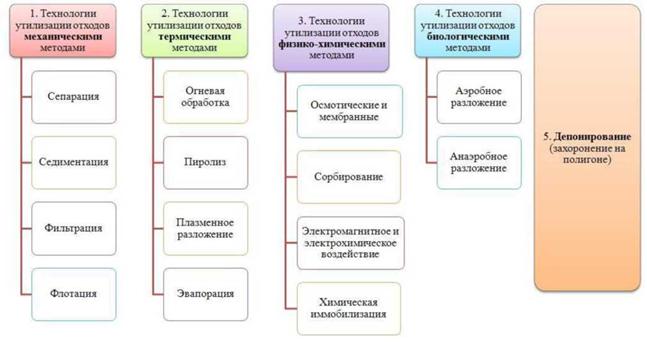 Ртутьсодержащие отходы. Ртуть относится к группе особо токсичных веществ 1 класса опасности и, попадая в почву, воду, воздух загрязняет и отравляет окружающую среду. Ртуть относится к химическим веществам, подлежащим особому экологическому и гигиеническому контролю. Ртуть оказывает негативное влияние на нервную систему человека, вызывая эмоциональную неустойчивость, повышенную утомляемость, снижение памяти, нарушение сна, она также оказывает токсичное воздействие на эндокринные железы, зрительный анализатор, сердечно-сосудистую систему, органы пищеварения.Источником  загрязнения являются ртутьсодержащие лампы, термометры и приборы. К наиболее распространенному виду опасных отходов, образующихся от населения, на предприятиях и организациях социальной среды относятся отработанные ртутьсодержащие лампы. Их бесконтрольное обращение приводит к загрязнению ртутью или ее парами окружающей среды до концентраций, создающих прямую угрозу здоровью людей. В зависимости от технологии и типа в каждой люминесцентной или специальной ртутной лампе содержится ртуть, поэтому лампы требуют бережного обращения и особой утилизации.В соответствии с Приказом МПР РФ от 2 декабря 2002 г. N 786
 «Об утверждении Федерального классификационного каталога отходов» отход «Ртутные лампы, люминесцентные ртутьсодержащие трубки отработанные и брак» имеет код 3533010 и относится к отходам 1 класса опасности - чрезвычайно опасным отходам.Степень вредного воздействия отходов 1 класса опасности на окружающую среду очень высокая. При их воздействии на окружающую среду экологическая система нарушается необратимо. Период ее восстановления отсутствует.Агрегатное состояние отхода - готовое изделие, потерявшее потребительские свойства. Опасные свойства отхода - токсичность. Особенно широко используются в нашей стране лампы, в которых содержится от 20 до 300 мг ртути, в наиболее распространенных типах - от 60 до 120 мг. Распространенные в бытовом использовании компактные люминесцентные лампы в среднем содержат 40-50 мг ртути.Предельно допустимые уровни загрязненности металлической ртутью и ее парами: ПДК в населенных пунктах  (среднесуточная) – 0,0003 мг/м3ПДК в жилых помещениях (среднесуточная) ПДК– 0,0003 мг/м3ПДК воздуха в рабочей зоне (максимальная разовая) – 0,01 мг/м3ПДК сточных вод  (для неорганических соединений в перерасчете на ртуть) – 0,005 мг/млПДК водных объектов хозяйственно-питьевого и культурного водопользования, в воде водоемов  – 0,0005 мг/лПДК в населенных пунктах  (среднесуточная) – 0,0003 мг/м3ПДК в почве  – 2,1 мг/кгПри механическом разрушении ртутного термометра, содержащего 80 мг ртути, образуется свыше 11 тыс. шариков ртути диаметром 0,01 см с общей суммарной поверхностью 3,53см. Скорость испарения металлической ртути в спокойном воздухе при температуре окружающей среды 200С составляет 0,002 мг с 1см в час, а при 35-400С на солнечном свету увеличивается в 15-18 раз и может достигать 0,036 мг/см в час. Этого количества ртути достаточно для того, чтобы загрязнить до уровня ПДК помещение объемом в 300000м3. Достаточно в небольшом помещении (16-20м2) разбить всего один ртутный термометр и не провести тщательную демеркуризацию, чтобы работающий в этом помещении персонал с течением времени получил хроническое отравление ртутью. При механическом разрушении одной ртутной лампы, содержащей 20мг паров ртути, непригодным для дыхания становится 5000м3 воздуха. Даже в концентрациях. В сотни и тысячи раз превышающей ПДК, пары ртути на обладают цветом, вкусом или запахом, не оказывают немедленного раздражающего действия на органы дыхания, зрения, кожный покров ит.д. их наличие в воздухе можно обнаружить только с помощью специальной аппаратуры.С целью недопущения загрязнения отходами 1 класса  окружающей среды главой администрации МО Чкаловский сельсовет принято Постановление №47-п от 12.10.2011 года «Об определении порядка и места сбора отработанных ртутьсодержащих ламп».  Для этих целей определены места сбора ртутьсодержащих ламп, будет выделено специальное помещение для временного хранения в соответствии с СанПиН 2.1.7.1322-03 «Гигиенические требования к размещению и обезвреживанию отходов производства и потребления», где будет  установлен металлический герметичный контейнер.  В помещении должен быть водонепроницаемый пол,  герметичные перегородки, обособленный вентканал.  Классификация ртутьсодержащих отходов (РСО).В зависимости от содержания металлической ртути РСО подразделяют на четыре группы, согласно ГОСТ: 1 - металлическая ртуть, загрязненная механическими включениями или растворенными химическими веществами, при массовой доле основного вещества 95% и более. Отходы перерабатывают на специализированных предприятиях с целью получения товарной металлической ртути.2 – отходы с массовой долей металлической ртути 50% и более, перерабатывают на специализированных предприятиях с целью получения металлической ртути. Не уступающей отходам 1-ой группы.3- отходы, содержащие металлическую ртуть, ее соединения, при массовой доли ртути от 0,026% до 50% перерабатывают с целью выделения металлической ртути или ее соединений, пригодных для повторного использования. При нецелесообразности такой переработки отходы складируют, с целью их последующей переработки с учетом требований ГОСТ 12.3.031, СанПиН 2.01.28-85.4 – отходы, содержащие ртуть или ее соединения, массовой долей от 0,00021% до 0,026% перерабатывают аналогично третьей группе либо размещают на полигонах по обезвреживанию токсичных промышленных отходов.Отходы с массовой долей ртути или ее соединений менее 0,00021% не являются РСО и никаких ограничений, связанных с наличием в отходах ртути, по обращению с ними не предусматривается.Ртутьсодержащие отходы, к которым относятся и энергосберегающие лампы необходимо утилизировать особым образом. Сбор и хранение энергосберегающих люминесцентных ламп должно производиться специализированными службами, аккредитованными на выполнение работ в данной сфере деятельности, лицензией на сбор и хранение ртутьсодержащих отходов. Отработанные ртутные, люминесцентные лампы, также как и все ртутьсодержащие отходы и вышедшие из строя приборы, содержащие ртуть подлежат сбору, демеркуризации на специализированных предприятиях и/или возврату для последующей регенерации ртути в специализированных организациях, имеющих соответствующую лицензию.Сбор у населения старых ртутьсодержащих ламп можно производить тремя путями:- Организацией общественного (коммунального) сбора. Стационарные и передвижные пункты приема отработанных КЛЛ.- Добровольного возврата в дополнительно организованные производителями ламп оборудованные пункты приема. Стационарные и передвижные пункты приема отработанных КЛЛ.- Возврат отработанных КЛЛ в предприятия для демеркуризации или использования в промышленных целях старых ламп. Самостоятельной обращение в лицензированные предприятия. Ведение отчетной документации возлагается на организатора процесса сбора отработанных ламп.При обращении с ртутью, ее соединениями, неисправными ртутными приборами запрещается:Выбрасывать в мусорные контейнеры, сливать ртуть в канализацию, закапывать в землю, сжигать загрязненную ртутью тару;Выносить из учреждения (за исключением транспортировки на участок приемки ртутных отходов);Передавать в другие организации или частным лицам (за исключением случаев, вытекающих из установленного на территории муниципального образования порядка обращения с ртутью);Хранить вблизи нагревательных или отопительных приборов, а также в таре цветных металлов;Самостоятельно вскрывать корпуса неисправных ртутных приборов, дополнительно разламывать поврежденные стеклянные приборы с целью извлечения ртути;Привлекать для работ с ртутью лиц моложе 18 лет.3.4. Биологические отходы. На территории МО Чкаловский сельсовет имеется пункт сбора павших трупов животных, находящийся в собственности Оренбургской области. В настоящий момент скотомогильник нуждается в обустройстве по современным санитарным нормам и правилам. Жидкие бытовые отходы.Населенные пункты МО Чкаловский сельсовет не имеют централизованных систем водоотведения. Жилая застройка, общественные здания и здания коммунального назначения оборудованы надворными уборными, накопительными емкостями с последующим вывозом сточных вод или сточные воды сбрасываются в выгребы. Хозяйственно-бытовые стоки отводятся, в основном, в выгребные ямы или поглощающие колодцы, что неэффективно в экологическом отношении. Гидроизоляцией выгребы в основном не обеспечены, что приводит к загрязнению почвы и грунтовых вод.Планируемая система водоотведения в МО Чкаловский сельсовет.Сведения о планируемом водоотведении в сельских поселениях МО Чкаловский сельсовет представлены в Генеральном плане. Организация работ по сбору и удалению жидких бытовых отходов.Для сбора жидких отходов в неканализованных домовладениях устраиваются дворовые помойницы, которые должны иметь водонепроницаемый выгреб и наземную часть с крышкой и решеткой для отделения твердых фракций. Для удобства очистки решетки передняя стенка помойницы должна быть съемной или открывающейся. При наличии дворовых уборных выгреб может быть общим.Правила содержания выгребных ям для сбора жидких бытовых отходов:■  Дворовые уборные должны быть удалены от жилых зданий, детских учреждений, школ, площадок для игр детей и отдыха населения на расстояние не менее 20 и не более 100 м.■  На территории частных домовладений расстояние от дворовых уборных до домовладений определяется самими домовладельцами и может быть сокращено до 8-10 метров. ■  В условиях децентрализованного водоснабжения дворовые уборные должны быть удалены от колодцев и каптажей родников на расстояние не менее 50 м.■  Дворовая уборная должна иметь надземную часть и выгреб. Надземные помещения сооружают из плотно пригнанных материалов (досок, кирпичей, блоков и т. д.). Выгреб должен быть водонепроницаемым, объем которого рассчитывают исходя из численности населения, пользующегося уборной.                  ■  Глубина выгреба зависит от уровня грунтовых вод, но не должна быть более              3 м. Не допускается наполнение выгреба нечистотами выше чем до 0,35 м от поверхности земли.■  Выгреб следует очищать по мере его заполнения, но не реже одного раза в полгода.■  Помещения дворовых уборных должны содержаться в чистоте. Уборку их следует производить ежедневно. Не реже одного раза в неделю помещение необходимо промывать горячей водой с дезинфицирующими средствами.■  Наземная часть помойниц и дворовых уборных должна быть непроницаемой для грызунов и насекомых.■  Неканализованные уборные и выгребные ямы дезинфицируют растворами состава: хлорная известь (10%), гипохлорид натрия (3-5%), лизол (5%), нафтализол (10%), креолин (5%), метасиликат натрия (10%). (Эти же растворы применяют для дезинфекции деревянных мусоросборников. Время контакта не менее 2 мин.).■  Запрещается применять сухую хлорную известь (исключение составляют пищевые объекты и медицинские лечебно-профилактические учреждения).Жидкие отходы из неканализованных домовладений необходимо вывозить по мере накопления, но не реже одного раза в полгода. Уровень наполнения выгреба не должен превышать 0,35 м от поверхности земли. Вывоз жидких бытовых отходов целесообразно производить с использованием ассенизационных машин. Для обеспечения шумового комфорта жителей отходы необходимо удалять из домовладений не ранее 7 часов и не позднее 23 часов.Наиболее распространенным видом спецтранспорта для вывоза жидких бытовых отходов являются вакуумные машины КО-520, КО-520-1, КО-529 на базовом шасси ЗИЛ. Обезвреживание ЖБО.Жидкие бытовые отходы, вывозимые из выгребов неканализованных домовладений подвергают соответствующему обезвреживанию. Жидкие отходы удаляются на сливные станции. При отсутствии таких станций отходы могут обезвреживаться на специально отведенных участках, эксплуатируемых по системе полей ассенизации. Устройство и эксплуатация сооружений и установок по переработке, обезвреживанию и использованию всех видов бытовых отходов регламентируются правилами, инструкциями и иными законодательными документами, издаваемыми в РФ.Норма накопления жидких бытовых отходов в неканализованном жилом фонде колеблется от 1,5 до 4,5 м3/год на 1 человека.  Прогнозирование объемов образований жидких отходов производится на основе прогнозов численности населения, проживающего в неблагоустроенном фонде и нормы накопления ЖБО, равной 3,0 м3/год/чел. Расчет объемов образования жидких бытовых отходов производится от всего населения МО Чкаловский сельсовет.Вывоз ЖБО на территории МО Чкаловский сельсовет производится МУП «ЖКХ и С Асекеевского района» по договорам, заключенным с жителями многоквартирных домов. С жителями индивидуальной жилой застройки вывоз производится по заявкам.Жидкие бытовые отходы от неканализованной части поселения вывозятся и сливаются на территорию свалки, что приводит к загрязнению почвы и подземных вод.Требования к сооружениям очистных сооружений канализации.Проектирование и сооружение очистных сооружений следует производить в соответствии с СНиП 2.07.01-89 «Пособие по водоснабжению и канализации городских и сельских поселений». Некоторые положения и выдержки из СНиП 2.07.01-89 приведены ниже.При проектировании очистных сооружений необходимо определить потребность в топливноэнергетических ресурсах, реагентах и т. п. для эксплуатации сооружений.Размещение канализационных насосных станций целесообразно предусматривать вне территории районов проживания, желательно в зеленой зоне.В зависимости от местных условий площадку, выделенную для их размещения, можно ограждать или оставлять без ограждения. Главную насосную станцию при пропускной способности свыше 25 тыс. м3/сут. размещают, как правило, на огражденной площадке.Площадки под канализационные насосные станции следует резервировать на наиболее низких участках естественного рельефа для возможности их сооружения более простым открытым способом.При наличии свободных территорий и благоприятных грунтовых и климатических условий рекомендуется предусматривать очистку и глубокую очистку сточных вод в естественных условиях. В естественных условиях (на иловых площадках) следует предусматривать также сушку осадка. В целях сокращения требуемой площади для глубокой очистки сточных вод рекомендуется предусматривать аэрируемые биопруды.При проектировании очистных сооружений следует учитывать, что типовые проекты сооружений глубокой очистки сточных вод со снижением БПКполн и содержания взвешенных веществ до 3 мг/л, а также удалением соединений азота и фосфора разработаны лишь для станций малой пропускной способности (до 700 м3/сут).При большей пропускной способности станций необходимо предусматривать индивидуальное решение сооружений со специальными технологиями (фильтрование сточных вод, прошедших биологическую очистку, с использованием реагентов; глубокую очистку на фильтрах, глубокую очистку в аэротенках с прикрепленной микрофлорой и т. д.) и получение, при необходимости, рекомендаций специализированных организаций.Значительное уменьшение размеров требуемой площадки может быть достигнуто за счет физико-химической очистки сточных вод.Вопросы снижения вредного воздействия на поверхностные воды необходимо решать при определении требуемой степени очистки сточных вод. Для исключения вредных воздействий на подземные воды за счет утечек из сетей и сооружений рекомендуется предусматривать, при необходимости, водонепроницаемые экраны из мятой глины или пластмассовой пленки, сети из пластмассовых труб со сварными соединениями, дренажи кольцевые и пластовые и другие мероприятия.Требуемую степень очистки сточных вод по каждому из видов загрязнений (БПКполн, взвешенные вещества, азотаммонийные соли, окислы азота, фосфор, соли тяжелых металлов, СПАВ, нефтепродукты, красители и т. д.) рекомендуется определять с учетом начальной и предельной концентраций соответствующего вида загрязнений в очищенной сточной воде, степени смешения очищенных сточных вод с водой водоема в расчетном створе, фоновой и допустимой концентрации соответствующего загрязнения в водоеме.Для снижения выделения запахов в атмосферу рекомендуется применять на сооружениях биологической очистки сточных вод обогащенный кислородом воздух, аэробную минерализацию осадков (при пропускной способности до 50-70 тыс. м3/сут), флотационное илоразделение при биологической очистке, исключать подачу на иловые площадки сырых осадков и т. д.Отстойники колодцев дождевой канализации следует очищать илососными машинами обязательно весной и далее по мере накопления осадка (2- 4 раза в сезон).При разработке схем канализации необходимо согласовать решения по выбору трасс основных коллекторов, площадок для размещения главной и районных канализационных насосных станций и очистных сооружений с разработчиками архитектурно-планировочных разделов генплана и других инженерных коммуникаций. Размещение насосных станций и очистных сооружений должно быть согласовано с территориальными санитарными органами.Степень и способ очистки сточных вод и обработки осадков следует согласовать с местными органами охраны природы и территориальными санитарными органами.3.6. Содержание и уборка придомовых обособленных территорийОбъектами очистки являются: территории домовладений, проезды, объекты культурно-бытового назначения, территории учреждений и организаций.Возле организаций, учреждений и объектов культурно-бытового назначения должны быть установлены урны. Очистка урн  должна осуществляться систематически по мере их накопления. За содержание урн в чистоте несут ответственность организации, учреждения, осуществляющие уборку закрепленных за ними территорий.Сбор отходов осуществляется согласно СанПиН 2.1.7.1322-03 «Гигиенические требования к размещению и обезвреживанию отходов производства и потребления».На территории сельского поселения сбор бытовых отходов производится путем их выноса из жилых домов и складирования в типовые контейнеры. Такой же процесс сбора осуществляется при уборке административных зданий, школ, предприятий торговли и т.д. Площадка для размещения контейнеров должна иметь:удобные подъездные пути для автотранспорта;водонепроницаемое покрытие (асфальтобетон; бетон и т.п.);трехстороннее ограждение (забор или живая изгородь);укрытие (крышки).Площадки для установки контейнеров должны быть удалены от жилых домов, спортивных площадок, от мест отдыха на расстоянии не менее . Размер площадок должен быть рассчитан на установку необходимого числа контейнеров, но не более 10.Емкости для хранения отходов (контейнеры) должны соответствовать требованиям документа «Предельное количество токсичных промышленных отходов на территории предприятия, разработанному Минздравом СССР в 1985 году.Контейнеры в летний период необходимо промывать не реже 1 раза в 10 дней.При временном хранении отходов следует исключить возможность загнивания и разложения отходов.  На территории муниципального образования рекомендуется проводить селективный сбор отходов, с целью уменьшения количества отходов, поступающих на свалку для захоронения, а отходы, являющиеся вторичными материальными ресурсами (ВМР) передавать на утилизацию.Кроме отработанных ртутьсодержащих ламп  могут быть образованы другие отходы потребления: отработанные аккумуляторы, масла отработанные, фильтры жидкого топлива, промасленная ветошь и др., такие отходы не подлежат размещению на свалках и полигонах.Сбор отходов должен осуществляться по их видам и классам опасности, смешивание их запрещается. С целью недопущения размещения на свалке запрещенных видов отходов, следует согласовать с территориальным Управлением Роспотребнадзора перечень, отходов, подлежащих к размещению на свалке. Виды отходов, не подлежащие к размещению на свалке должны передаваться с целью использования или обезвреживания предприятиям-потребителям, имеющим соответствующий вид лицензии.Примерное количество образующихся отходов в МО Чкаловский сельсовет приведено в Таблице 3.4.. В основном это отходы 4 класса опасности.									Таблица 3.4.	Таблица 5В таблице 3.5 приведен примерный перечень отходов, образование которых возможно на территории сельского поселения.                * прогнозируемые данные.Для определения числа устанавливаемых контейнеров следует исходить из численности населения, норм накопления отходов и сроков их хранения. В МО Чкаловский сельсовет периодичность вывоза отходов должна быть согласована с территориальными органами Роспотребнадзора.Планируемое количество отходов, вывозимое с территории Чкаловский сельсовет  составит 599,97 тонн в год, исходя из численности сельского поселения (с учетом предприятий социально-культурного назначения, организаций и учреждений). Периодичность вывоза отходов зависит от количества  образующихся отходов и количеством установленных контейнеров. С учетом плотности отходов вместимость контейнера составляет . Осуществлять селективный сбор  отходов в сельском поселении нецелесообразно, т.к. нет предприятий по раздельной переработки ТБО.В целях улучшения санитарного эпидемиологического состояния, предотвращения распространения заболеваний на территории поселения, а также возвращения в хозяйственный оборот земель, используемых для размещения объектов санитарной очистки, необходимо проведение рекультивационных работ на несанкционированных объектах.Количество контейнеров  и место их размещения указаны в таблице 3.6.                                                                                     Таблица 3.6.	При периодичности вывоза 1 раз в 5 дней не будет наблюдаться переполнение контейнеров, а для транспортировки отходов (ТБО) потребуется 1 машина, принадлежащая МУП «ЖКХ и С»3.7. Транспортно-производственная базаВ настоящее время в  администрации МО Чкаловский сельсовет отсутствует парк специализированной техники для уборки поселения, а также для сбора и транспортировки ТБО.   Специальная техника, обслуживающий транспорт имеются в наличии в организациях, с которыми  администрация МО Чкаловский сельсовет заключает договоры на выполнение работ с использованием данной техники.3.8 Финансирование мероприятий по санитарной очистке             Ежегодно в бюджете сельского поселения Чкаловский сельсовет  предусмотрено финансирование средств на благоустройство и санитарную очистку территории поселения.              В 2015 г.  в бюджете поселения  на благоустройство выделено 332 тыс. руб., в бюджете  на 2016 год на благоустройство выделено 255 тыс. руб. 3.9 Предлагаемая организация сбора, удаления, размещения и обезвреживания бытовых отходов в МО Чкаловский сельсовет.Основными этапами системы обращения с отходами производства и потребления являются:Сбор – деятельность, связанная с изъятием отходов в течение определенного времени и мест их образования, для обеспечения последующих работ  по обращению с отходами.Транспортирование отходов – деятельность, связанная с перемещением отходов между местами или объектами их образования, накопления, хранения, утилизации, захоронения и/или уничтожения.Технологические операции и процедуры переработки, захоронения, утилизации, рециклинга.Действующая в РФ система государственного регулирования обращения с отходами базируется на принципах предотвращения образования отходов, минимизации количества отходов в источнике их образования, максимального их вовлечения в хозяйственный оборот и вторичного использования, экологически безопасного размещения и захоронения отходов, обеспечения экологической безопасности деятельности по обращению с отходами.Согласно Федеральному закону «О лицензировании отдельных видов деятельности» ст.12 лицензированию подлежат следующие виды деятельности: деятельность по обезвреживанию и размещению отходов 1 и 4 классов опасности, заготовка, хранение, переработка и реализация лома черных металлов, цветных металлов.Наиболее важным этапом при создании оптимальной системы обращения с отходами является выбор основных приоритетов, заложенных в систему:Создание системы и концептуальное руководство ее работой. Система обращения с отходами в отдельном населенном пункте не может быть удовлетворительной без руководящего участия властных структур, которые должны выступать не только в качестве организатора, но и в качестве контролера функционирования такой системы.Прогрессивная технология обращения с отходами. Сбор, транспортирование, сортировка, утилизация и все остальные технологические операции, производимые с отходами, следует осуществлять с использованием наиболее удачных достижений передовой отечественной и мировой науки и техники.Контроль за перемещением отходов.Развитие рынка вторичных ресурсов.Рациональная тарифная политика.Формирование общественного мнения. Административные усилия в сфере обращения с отходами не дадут желаемого результата, если они не будут поняты и поддержаны большинством проживающего населения. Обсуждение природоохранных проблем и принятие решений по ним должно происходить с участием населения и строиться на основе консенсуса. Для его достижения необходим некий минимум знаний по обсуждаемым проблемам. Поэтому необходимо постоянно осуществлять пропаганду знаний по основным вопросам природопользования в том числе и по рациональному обращению с отходами.3.10.Организация системы отчетности.Основой организации системы отчетности на этапах обращения с отходами является учет массы и объемов отходов на этапе сбора, транспортирования и обезвреживания (утилизации, захоронения).На этапе сбора — учет количества контейнеров, процента их наполненности.На этапе сортировки и с пунктах приема вторсырья — учет количества контейнеров, процента их наполненности, натурное измерение объемов и массы вторсырья.На этапе транспортирования — расчет наполненности кузова мусоровоза, расчетное определение объемов/массы сбора отходов, взвешивание пустого и наполненного мусоровоза.На этапе обезвреживания и захоронения — расчетное определение объемов/массы отходов, подлежащих выбранной операции, натурное измерение объемов и массы вторсырья.Периодические замеры массы и объема отходов на местах сбора отходов (контейнерные площадки, мусоропроводы, ведение реестра договоров на вывоз отходов, позволят отслеживать и контролировать количество отходов на дальнейших этапах их технологического цикла. Периодические замеры фактической массы и объемов образования отходов, т. е. верификация нормы накопления отходов, позволят производить учет количества отходов в массе, в том числе и на полигоне отходов3.11.Санитарно-эпидемиологический контроль.С участием служб санитарно-эпидемиологического контроля следует:- проводить один раз в год, а при необходимости и чаще инструктажи и занятия по санитарному минимуму для специалистов органов и предприятий по организации системы сбора, удаления и вывоза отходов, с учетом эпидемической ситуации;- изучать и анализировать заболеваемость населения в связи с санитарным состоянием населенных мест;- контроль за соблюдением гигиенических требований к устройству и содержанию полигонов для твердых бытовых и промышленных отходов;- согласование инструкции по производственной санитарии для персонала занятого на обеспечении работы полигона для захоронения ТБО и ПО.Санитарный контроль осуществляет Федеральная служба по надзору в сфере защиты прав потребителей и благополучия человека (Роспотребнадзор). КЛЮЧЕВЫЕ СЛОВА, СОКРАЩЕНИЯ, ТЕРМИНЫ И ОПРЕДЕЛЕНИЯ К РАЗДЕЛУ3.Безопасные отходы – отходы, существование которых и (или) обращение с которыми в определенных условиях и в определенное время признаны безопасными для жизни.Благоприятная окружающая среда – окружающая среда, качество которой обеспечивает устойчивое функционирование естественных экологических систем , природных и природноантропогенных объектов.Бытовые отходы – отходы потребления, образующиеся в бытовых условиях в результате жизнедеятельности населения.Вид отходов – совокупность отходов, которые имеют общие признаки в соответствии с системой классификации отходов.Вред окружающей среде – негативное изменение окружающий среды в результате ее загрязнения, повлекшее за собой деградацию естественных экологических систем и истощение природных ресурсов.Загрязнение окружающей среды – поступление в окружающую среду веществ и (или) энергии, свойства, местоположение или количество которых оказывают негативное воздействие на окружающую среду.Загрязняющее вещество – вещество или смесь веществ, количество и (или) концентрация которых превышают установленные для химических веществ, в том числе радиоактивных, иных веществ и микроорганизмов нормативы и оказывают негативное воздействие на окружающую среду.Захоронение отходов – изоляция отходов, не подлежащих дальнейшему использованию в специальных хранилищах, в целях предотвращения попадания вредных веществ в окружающую природную среду.Класс опасности (токсичности) отходов – числовая характеристика отходов, определяющая вид и степень его опасности (токсичности).Несанкционированные свалки отходов – территории, используемые, но не предназначенные для размещения на них отходов.Норматив образования отходов – установленное количество отходов конкретного вида при производстве единицы продукции.Объект размещения отходов – специально оборудованное сооружение, предназначенное для размещения отходов (полигон, шламохранилище, отвал горных пород и др.)Обращение с отходами – деятельность, в процессе которой образуются отходы, а также деятельность по сбору, использованию, обезвреживанию, транспортированию, размещению отходов.Опасные отходы – отходы, существование которых и (или) обращение с которыми представляют опасность для жизни, здоровья человека и окружающей природной среды.Охрана окружающей среды (при утилизации отходов) – система государственных, ведомственных и общественных, обеспечивающих отсутствие или сведение к минимуму риска нанесения ущерба окружающей среде и здоровью персонала, населения, проживающего в опасной близости к производству.Оценка воздействия на окружающую среду - вид деятельности по выявлению, анализу и учету прямых, косвенных и иных последствий воздействия на окружающую среду планируемой хозяйственной и иной деятельности в целях принятия решения о возможности или невозможности ее осуществления.Полигон для ТБО - комплексы природоохранительных сооружений, предназначенные для захоронения, изоляции и обезвреживания ТБО, обеспечивающие защиту от загрязнения атмосферы, почвы, поверхностных и грунтовых вод, препятствующие распространению грызунов, насекомых и болезнетворных микроорганизмов.Размещение отходов - хранение и захоронение отходов.Санитарно-защитная зона (СЗЗ) - обязательный элемент любого объекта, который является источником воздействия на среду обитания и здоровье человека. Использование площадей СЗЗ осуществляется с учетом ограничений, установленных действующим законодательством и настоящими нормами и правилами. Санитарно-защитная зона утверждается в установленном порядке в соответствии с законодательством Российской Федерации при наличии санитарноэпидемиологического заключения о соответствии санитарным нормам и правилам.Сбор отходов - деятельность, связанная с изъятием отходов в течение определенного времени из мест их образования, для обеспечения последующих работ по обращению с отходами.Твердые и жидкие бытовые отходы - отходы, образующиеся в результате жизнедеятельности населения (приготовления пищи, упаковка товаров, уборка и текущий ремонт жилых помещений, крупногабаритные предметы домашнего обихода, фекальные отходы нецентрализованной канализации и др.).Экологическая безопасность - состояние защищенности природной среды и жизненно важных интересов человека от возможного негативного воздействия хозяйственной и иной деятельности, чрезвычайных ситуаций природного и техногенного характера, их последствий.СПИСОК ИСПОЛЬЗОВАННЫХ ИСТОЧНИКОВ.1.  ГОСТ 307«Ресурсосбережение. Обращение с отходами. Термины и определения: Межгосударственный стандарт».- 2001.- М.: Госстандарт России; Изд-во стандартов, 2002.2.  «Экологическое нормирование и устойчивость природных систем». Дмитриев В. В., Фрумин Г. Т. -СПб.: Наука, 2004.-294 с.3.  «Твердые бытовые отходы: Справочник». Систер В. Г. , Мирный А. Н., .Скворцов Л. С. - М.,2001.  -320 с.4.  «Система обращения с отходами: принципы организации и оценочные критерии». Венцюлис Л. С., Скорик Ю. И., Флоринская Т. М. . - СПб.: Издательство ПИЯФ РАН, 2007.—207 с.5.  «Санитарная очистка и уборка населенных мест: Справочник». Мирный А. Н., Абрамов Н. Ф., Никогосов Х. Н. . - М.:Изд. АКХ им. К. П. Памфилова, 200с.6.  «Инструкции по проектированию, эксплуатации и рекультивации полигонов для твердых бытовых отходов». М.: Изд, название организации, 1996.7. Промышленные и бытовые отходы: Хранение, утилизация, переработка. Гринин А.С., Новиков В.Н. – М.:ФАИР-ПРЕСС, 200с.8. СанПиН 2.2.1/2.1.1.1200-03. «Санитарно-защитные зоны и санитарная классификация предприятий, сооружений и иных объектов».9. СНиП 2.07.01-89 «Градостроительство. Планировка и застройка городских и сельских поселений».10. Постановление Госстроя РФ «Об утверждении Правил и норм технической эксплуатации жилищного фонда»  от 27 сентября 2003 г. N 170.11. Санитарная очистка территории от бытовых отходов. Абрамов Н.Ф. Журнал «Твердые бытовые отходы». – 2007 - №7. – С.10-13.12. «Рекомендации по выбору методов и организации удаления бытовых отходов» М. АКХ им. К.Д.Памфилова, 1985.13. «Санитарная очистка и уборка населенных мест». Справочник. Под ред. Мирного А.Н..М.,1997.14. Постановление Госстроя РФ «Об утверждении методических рекомендаций о порядке разработки генеральных схем очистки территории населенных пунктов РФ  от 21 августа2003 г. N 152)15. Зонирование территорий РФ с учетом риска загрязнения окружающей среды отходами. Скорик Ю.И., Венцюлис Л.С., Донченко В.К., Оников В.В. Научно-информационный бюллетень «Экологическая безопасность» , 2007г.16. Генеральный план МО Чкаловский сельсовет Асекеевского района Оренбургской области.17.  Правила землепользования и застройки МО Чкаловский сельсовет Асекеевского района Оренбургской областиНОРМАТИВНЫЕ ДОКУМЕНТЫ К РАЗДЕЛУ 3.Федеральные законы : «Об отходах производства и потребления» от 24 июня 1998 г. N 89-ФЗ«Об охране окружающей среды» от 10 января 2002 г. N 7-ФЗ«Об общих принципах организации местного самоуправления в РФ» от 6 октября 2003 г. N 131-ФЗ«О санитарно-эпидемиологическом благополучии населения» от 30 марта 1999 г. N 52-ФЗФедеральный классификационный каталог отходов. Приказ МПР РФ от 02.12.2002 N 786 (ред. от 30.07.2003) «Ресурсосбережение. Обращение с отходами. Документирование и регулирование деятельности по обращению с отходами производства и потребления. Основные положения» ГОСТ Р.51769-2001 «Ресурсосбережение. Обращение с отходами. Термины и определения» ГОСТ 30772-2001.Санитарные правила содержания территорий населенных мест» СанПиН-88.Санитарные правила по определению класса опасности токсичных отходов производства и потребления. СП 2.1.7.1386-03.Градостроительный кодекс РФ от 29 декабря 2004г. №190-ФЗ.Санитарно-защитные зоны и санитарная классификация предприятий. Сооружений и иных объектов. СанПиН 2.2.1/2.1.1. 1200-03.Санитарно-эпидемиологические требования к условиям проживания в жилых зданиях и помещениях СанПиН 2.1.2.2645-10.Гигиенические требования к устройству и содержанию полигонов для ТБО. СанПиН 2.1.7.1038-01   Правила предоставления услуг по вывозу твердых и жидких бытовых отходов, утверждены Постановлением Правительства РФ от 10 февраля 1997 г. N 155.Правила предоставления коммунальных услуг собственникам и пользователям помещений в многоквартирных домах и жилых домов от 6 мая 2011 г. N 354ПРИЛОЖЕНИЕ 1. К РАЗДЕЛУ 3. Схемы контейнерных площадок. Первый вариант – площадки серии КП на основе наборных плит СН. Основание площадки асфальтовое. Бетонные столбы устанавливаются в скважины на бетонный раствор. Плиты забора устанавливаются в пазы на столбах. Основные преимущества дешивизна и минимальные сроки установки. Недостаток – возможность повреждения во время установки контейнеров.Второй вариант – площадки серии КПл на основе секций ОБС. Основание площадки залитая бетонная плита. Самостоящие секции ОБС устанавливаются по периметру и соединяются между собой сваркой. Основные преимущества – более надежная и крепкая конструкция.Третий вариант – площадки серии КПлКр, секции ОБС с крышей. Основание бетонная плита с залитыми закладными. Стенки из самостоящих плит ОБС. Металлоконструкции устанавливаются вместе с монтажем кровли из профлиста. Основное преимущество – современность конструкции и возможность производить работы в два этапа в зависимости от объема финансирования.Рисунок П.1.1 Контейнерная площадка КПл-3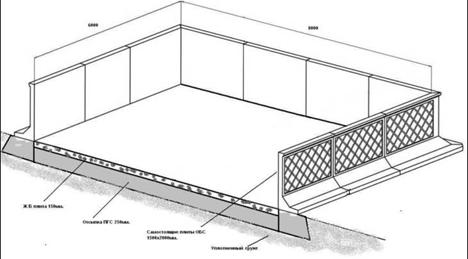 Рисунок П.1.2. Схема контейнерной площадки КПл-3.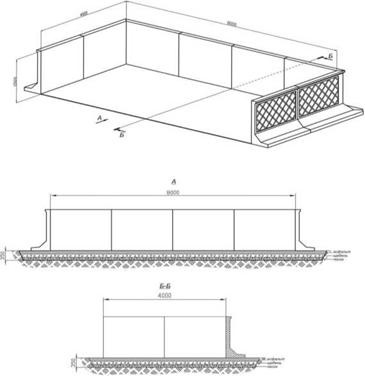 Рисунок П.1.3. Схема контейнерной площадки КПл-2.Площадка может изготавливаться как без крыши, так и с крышей. Рисунок П.1.4.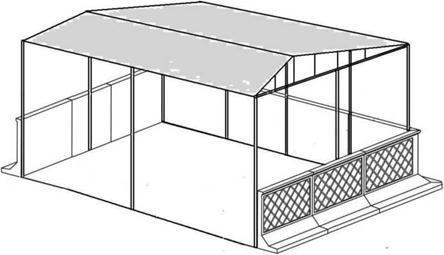 ПРИЛОЖЕНИЕ 2. К РАЗДЕЛУ 3. ОБОРУДОВАНИЕ ДЛЯ САНИТАРНОЙ ОЧИСТКИ.Мусоровозы с боковой загрузкой КО-440-2, КО-440-3, КО-440-5, КО-440-6, КО-440-7, КО-440-8. Предназначены для механизированной загрузки, уплотнения, транспортировки и выгрузки ТБО, Уплотнение отходов производится толкающей плитой. Выгрузка осуществляется опрокидыванием кузова и толкающей плитой. В состав специального оборудования входят: кузов с задней крышкой, толкающая плита, погрузочно-разгрузочный механизм или боковой манипулятор, гидравлическая и электрическая системы.Мусоровозы серии КО-415 предназначены для механизированной погрузки ТБО из стандартных контейнеров в кузов, их уплотнения, транспортирования и механизированной выгрузки. Загрузка отходов в кузов производится из контейнера боковым манипулятором. Рабочая зона манипулятора позволяет осуществлять загрузку нескольких контейнеров без перемещения машины. Перемещение мусора по ширине кузова для равномерного заполнения производится разравнивателем.Мусоровозы контейнерные серии КО-450 предназначены для сбора ТБО и крупногабаритного строительного мусора, транспортирования и разгрузки в местах утилизации. В состав спецоборудования входят следующие основные узлы: надрамник, стрела, контейнер, аутригеры, гидросистема, система трубопроводов, электрооборудование.Мусоровоз контейнерный КО-452 Универсальный контейнерный мусоровоз КО-452 предназначен для вывоза крупногабаритных и твердых бытовых отходов, накапливаемых в съемных контейнерах. В зависимости от конструкции контейнера мусоровоз может использоваться и для перевозки других грузов. Целесообразно эксплуатировать мусоровоз с несколькими контейнерами.Универсальный контейнерный мусоровоз КО-452 состоит из базового двухосного шасси МАЗ и установленного на нем спецоборудования. В состав спецоборудования мусоровоза КО-452 входят следующие основные узлы: надрамник, рама задняя, рама передняя, рама крюка, гидравлическая и пневматическая системы, органы управления.Сбор мусора осуществляется во вместительные съемные контейнеры открытого или закрытого типа. Имеется возможность транспортирования крупногабаритного мусора и длинномерных отходов.Спецавтотранспорт для обеспечения работы полигона ТБО. Бульдозер Б10М (на базе трактора Т-170)Для складирования, изоляции и уплотнения балластных фракций на полигоне на первую очередь и расчетный срок предусмотрено приобретение Бульдозера Б10М (на базе трактора Т-170).Бульдозер Б10М (на базе трактора Т-170) предназначен для разработки грунтов I-III категории без предварительного рыхления, грунтов IV категории с предварительным рыхлением, а также планировки площадок, отрывки котлованов, засыпки траншей, оврагов.Экскаватор ЕК-12-20 - пневмоколесный гидравлический экскаватор, предназначен для разработки котлованов, траншей, карьеров в грунтах I-IV категорий, погрузки и разгрузки сыпучих материалов, разрыхленных скальных пород и мерзлых грунтов. Применяется для полигонов ТКО мощностью не менее 360 тыс. куб. м. в год.Для доставки грунта для изоляции предусматривается автомобиль-самосвал КАМАЗ55111 с объемом кузова 6,6 куб.м.Укладка балластных фракций в тюках на участок складирования осуществляется погрузчиком с челюстным захватом КТ-5701-ЗСТ ПФ-1 ЧЗ.Машина вакуумная КО-520 предназначена для механизированного забора жидких отходов, не содержащих горючих, взрывоопасных веществ их транспортировки и выгрузки в местах слива. Специальное оборудование машины состоит из цистерны, насоса с масляным баком и глушителем привода, сигнально-предохранительного устройства, приемного лючка с всасывающим шлангом, кранов управления с трубопроводом. Заполнение цистерны осуществляется под действием вакуума, создаваемого вакуумным насосом, опорожнение цистерны самотеком или давлением воздуха от вакуумного насоса.МАШИНА ВАКУУМНАЯ КО-520-1Машина предназначена для вакуумной очистки выгребных ям и транспортировки фекальных жидкостей к месту утилизации.Специальное оборудование состоит из цистерны, вакуумного насоса с приводом, сигнально-предохранительного устройства, приемного лючка с всасывающим шлангом, кранов управления с трубопроводом, площадок и дополнительного электрооборудования.Заполнение цистерны осуществляется под действием вакуума, создаваемого вакуумным насосом, опорожнение цистерны самотеком или давлением воздуха от вакуумного насоса.Машина вакуумная КО-529 предназначена для механизированного забора жидких отходов, не содержащих горючих и взрывоопасных веществ, их транспортировки и выгрузки в местах слива.Специальное оборудование машины состоит из цистерны, насоса с масляным баком и глушителем, привода, сигнально-предохранительного устройства, приемного лючка с всасывающим шлангом, кранов управления с трубопроводом, площадок и дополнительного электрооборудования.Машина рассчитана на эксплуатацию при температуре воздуха от -20 до +40 градусов С, предназначена для вакуумной очистки выгребных ям и транспортировки жидких отходов к месту утилизации.Заполнение цистерны осуществляется под действием вакуума, создаваемого вакуумным насосом, опорожнение цистерны самотеком или давлением воздуха от вакуумного насоса.ПРИЛОЖЕНИЕ 3 К РАЗДЕЛУ 3. РАЗМЕРЫ САНИТАРНО - ЗАЩИТНЫХ ЗОН ДЛЯ ПРЕДПРИЯТИЙ И СООРУЖЕНИЙ САНИТАРНОЙ ОЧИСТКИВведениеТОМ 1 РАЗДЕЛ 1 Характеристика муниципального образования Чкаловский сельсовет Асекеевского района Оренбургской области (существующее состояние и развитие на перспективу)1.1.  Краткая характеристика объекта и природно-климатические условия.1.2. Численность населения.1.3. Жилой фонд, коммунальная инфраструктура1.4. Обеспеченность объектами инфраструктуры.1.5. Улично-дорожная сеть.1.6. Система канализации и охват жилого фонда.1.7. Загрязнение окружающей среды.1.8  Целевые показатели санитарной очистки.Ключевые слова, термины, сокращения, определения к разделу 1.ТОМ 2 РАЗДЕЛ 2 Санитарная очистка, благоустройство и содержание территорий населенных пунктов муниципального образования Чкаловский сельсовет2.1. Озеленение и организация санитарно-защитных зон.2.2. Для улично-дорожной сети.2.3.Для дворовых территорий.2.4.Для парковой зоны.2.5.Рекомендации по содержанию пляжей и мест массового купания. 2.6.Для торговых комплексов, стационарных и временных рынков.2.7.Для территорий гаражных кооперативов и автомобильных стоянок.2.8. Гигиенические требования к размещению, устройству и содержанию кладбищ, зданий и сооружений похоронного назначения.2.9. Рекомендации к расстановке общественных туалетов.2.10. Современное состояние системы санитарной очистки и уборки.2.10.1.Организация механизированной уборки2.10.2.Организация ручной уборки.Ключевые слова, термины, сокращения, определения к разделу 2.ТОМ 2 РАЗДЕЛ 3Санитарная очистка и система обращения с бытовыми отходами на территории муниципального образования Чкаловский сельсовет.3.1. Характеристика действующей системы обращения с бытовыми отходами.3.2. Твердые бытовые отходы3.3. Отходы 1-2 класса опасности. 3.4. Биологические отходы. 3.5. Жидкие бытовые отходы.3.6. Содержание и уборка придомовых обособленных территорий3.7. Транспортно-производственная база3.8 Финансирование мероприятий по санитарной очистке3.9 Предлагаемая организация сбора, удаления, размещения и обезвреживания бытовых отходов в МО Чкаловский сельсовет.3.10.Организация системы отчетности.3.11.Санитарно-эпидемиологический контроль.Ключевые слова, термины, сокращения, определения к разделу 3.Используемая литература, нормативный материал.Приложения.№п/пНаименование населённых пунктовЧисленность населённых пунктов запоследние годы (чел.)Численность населённых пунктов запоследние годы (чел.)№п/пНаименование населённых пунктовЧисленность населённых пунктов запоследние годы (чел.)Численность населённых пунктов запоследние годы (чел.)201120151п. Чкаловский219118672п. Сосновка221198№п/пНаименование возрастной группыСовременное положение        челВероятный сценарийВероятный сценарийОптимистическийОптимистическийИнерционныйИнерционный№п/пНаименование возрастной группыСовременное положение        челIIIIIIIII1Младше трудоспособноговозраста (0-16)43819,520202218162Старше трудоспособного возраста5012222212024293Трудоспособный возраст112658,558,059585755№п/пНаименование Наименование объектаКол-воМощность (мест)% загру-жен-ностиГод ввода1Учреждения образованияИтого по ДОУ170--1Учреждения образованияИтого по школам1350-19731пос. ЧкаловскийДОУ170--1пос. ЧкаловскийШкола1350-19732Культурно-просветитель-ские учрежденияИтого СДК и клубов2200--2Культурно-просветитель-ские учрежденияИтого библиотек113539892--2  пос. ЧкаловскийСДК1180--2  пос. ЧкаловскийБиблиотека113539892--2пос. СосновкаСДК150--3Спортивные и физкультурно-оздоровитель-ные сооружения(пос. Чкаловский)Итогостадионов2---4Учреждения здраво-охраненияИтого поаптекам1---4Учреждения здраво-охраненияИтогополиклиник4Учреждения здраво-охраненияИтогоучастковых больниц110--4Учреждения здраво-охраненияИтого ФАП1---4пос. ЧкаловскийАптека1---4пос. ЧкаловскийПоликлиника1---4пос. ЧкаловскийУчастковая больница110--4пос. СосновкаФАП1---5Предприятия общественногопитания и торговлиИтого магазинов10-5Предприятия общественногопитания и торговлиИтого кафе-магазинов150 м2 торг. площади--5пос. ЧкаловскийМагазин10---5пос. ЧкаловскийКафе-магазин150 м2 торг. площади--6Учреждения коммунального и бытового обслуживания(пос. Чкаловский)Итогошвейныхателье11--6Учреждения коммунального и бытового обслуживания(пос. Чкаловский)Итого ЖКХ11--6Учреждения коммунального и бытового обслуживания(пос. Чкаловский)Пождепо11--6Учреждения коммунального и бытового обслуживания(пос. Чкаловский)Итого по баням120--7Банки и предприятия связи(пос. Чкаловский)Итого попочтам11 объект7Банки и предприятия связи(пос. Чкаловский)Итогобанков16 раб. мест8Администра-тивно – деловые и хозяйственные учреждения(п.Чкаловский)Администра-ция МО Чкаловский сельсовет1-9Культовые сооружения(пос. Чкаловский)Мусульман-ский Приход1---9Культовые сооружения(пос. Чкаловский)Православ-ный Молельный Дом150--Данные по состоянию улично-дорожной сети МО Чкаловский сельсоветп. Чкаловскийп. Сосновка1. Общая протяженность улиц, дорог, проездов и площадей (включая в нас. пунктах), подлежащая:11,61,3• механизированной уборке, км;11,61,3• ручной уборке, км.нетнет2. Общая площадь улиц, дорог, проездов и площадей (включая в нас. пунктах), тыс. м2, подлежащая:58,006,50• механизированной уборке, тыс. м кв;58,006,50• ручной уборке, тыс. м кв.нетнет3. Протяженность тротуаров с усовершенствованным покрытием, подлежащая:нетнет• механизированной уборке, км;нетнет• ручной уборке, кмнетнет4. Площадь тротуаров с усовершенствованным покрытием, подлежащая:нетнет• механизированной уборке, тыс.м2;нетнет• ручной уборке, тыс. м2нетнетПоказатель2015 год2033 годМО Чкаловский сельсоветтыс. чел.2,0652,145Площадь озелененных территорий общего пользования по норме 12 м2/чел. (для парков, садов, скверов) м22478025740Площадь озелененных территорий общего пользования по норме 3 м2/чел. (в жилой застройке) м261956435п. Чкаловский18671932Площадь озелененных территорий общего пользования по норме 12 м2/чел. (для парков, садов, скверов) м22240423184Площадь озелененных территорий общего пользования по норме 3 м2/чел.(в жилой застр.)56015796п. Сосновкатыс. чел.0,1980,213Площадь озелененных территорий общего пользования по норме 12 м2/чел. (для парков, садов, скверов) м223762556Площадь озелененных территорий общего пользования по норме 3 м2/чел.(в жилой застройке) м2594639№п/пНаселенные пункты МО Чкаловский сельсоветПротяженность уличнодорожной сети (без мостов) в черте населенных пунктов, км.Необходимое количество урн объемом 50 л для расстановки, ед.1п. Чкаловский11,631162п. Сосновка1,3013ИТОГО:12,93129Таблица 2.4. — Рекомендуемые нормы накопления отходов на территории стационарных рынков, ларьков и палатокОбъект образования отходовЕдиница измеренияСреднесуточная норма накопления отходов на единицу измерения, м3Среднегодовая норма накопления отходов на единицу измерения, м3Гаражи1 машиноместо0,000580,21Автостоянки1 м кв. площади0,000210,08Объект образования ТБОПлощадь, кв. мСреднесуточное количество накопления отходов на объект образования отходов, м3/ сут.Среднегодовое количество накопления отходов на объект образования отходов, м3/годНеобходимое количество контейнеров объемом 0,75 м куб для расстановки, ед.Удельная норма накопленияПриеженедельномотходов для кладбищ (на 1 м площади)10,000660,0014вывозе контейнеров (52 дня в году)Православное кладбище3500023,1493Мусульманское кладбище84005,511,761Необходима установка контейнера на каждом кладбище.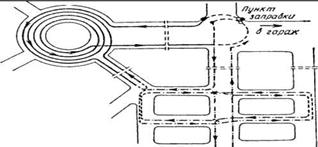 Рис.2. 1. Образец маршрутной карты работы уборочных машин.№п/пОперации технологического процессаСредства механизацииМодели навесного оборудования производства РФ1.Подметание дорожных покрытийПодметальноуборочные машиныКО-309, КО-309А, ПУ-532.Полив дорожных покрытий ПоливомоечныемашиныПМ-130, КО-002, КО-713,2.Полив дорожных покрытий 3.Уборка грунтовых наносов механизированным способом , ликвидация коллейностиПодметальноуборочные и плужнощеточные машины, автогрейдеры, бульдозерыАвтогрейдеры ДЗ-99, ДЗ-122, ДЗ-143, ДЗ-99-1, ДЗ - 2А, ДЗ-31-1.Бульдозеры ДЗ-130, ДЗ-42А, ДЗ-37, ДЗ-102, ДЗ-29, ДЗ-19. Совки рекомендуется изготовить к машине КО-705. Погрузчики ТО-5, ТО-18, ТМ-1, ПК-1, ПК-2, ПК-3. Машины КО- 309, ПУ-534.Очистка дождеприемных канав механизированным и ручным способомИлососыКО-530, КО-5075.Уборка загрязнений с крытых площадок остановок пассажирского транспортаПодметальноуборочная машина с всасывающим шлангомКО-3096.Уборка куч загрязненийПодметальноуборочная машина, совок для окучивания, погрузчик-самосвал для вывоза или подметальноуборочная машина с всасывающим рукавомСовок к машине КО-705, Погрузчик ПК-1, ПК-2, ПК-3, ТО-6, ТО-18, ТМ-1. Машина КО-3097.Уборка урнПодметальноуборочная машина с всасывающим шлангомКО-3098.Уборка опавших листьевПодметальноуборочная машина, совок для окучивания, погрузчик-самосвал для вывоза, Универсальный погрузчик, самосвал с наращенными бортамиКС-309, ПУ-53,Совок к машине КО-705, Погрузчик ТО-6, ТО-18, ТМ-1, ПК-1, ПК-2, ПК-3,КО-309, ПУ-53Таблица 2.9. - Периодичность выполнения основных операций летней уборки улиц и дорог МО Чкаловский сельсовет.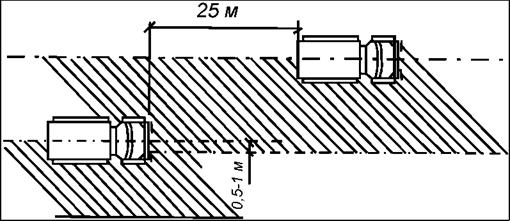 Рисунок 2.2 - Схема мойки дорожных покрытий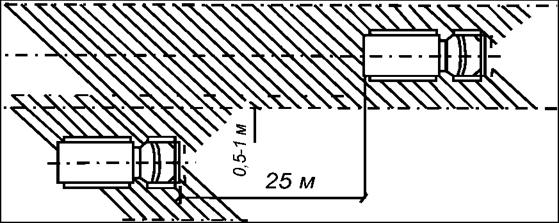 Рисунок 2.3. - Схема полива дорожных покрытийТаблица 2.11. - Перечень операции и машин, применяемых при зимней уборкеГруппа дорог и улиц по их транспортно-эксплуатационным характеристикамНормативный срок ликвидации зимней скользкости и окончания снегоочистки, час. Перечень дорог на территории МО «Егорлыкский район»Местного значения (Группа В)6•  автомобильные дороги районного и сельского значения;•  дороги в населенных пунктах сельских поселений.Интенсивность движения пешеходов, чел/час Время проведения работ, ч. не более Перечень тротуаров и пешеходных зон на территории МО Чкаловский сельсоветболее 2501Площадки перед памятниками, зданиями Администрации сельсовета,  СДК, библиотеки  и т.п.от 100 до 2502до 1003Территории дворов многоквартирных домов.Таблица 2.14. - Директивное время сгребания и подметания снегаТаблица 2.15. - Расход реагента CC road в интервале температур для предотвращения образования гололедаCC Road (кальция хлорид дорожный) используется в Европейских странах и сравнительно недавно появился на рынке России. Химический реагент изготовлен в соответствии с международным стандартом SNS-EN ISO 9001 : 2000, отличается длительным эффектом воздействия и соответствует современным требованиям безопасности.Таблица 2.16. - Расчет необходимого ежегодно количества реагента CC road и песка для предотвращения образования гололеда на гг.Примечание: Норма расхода и плотность посыпки противогололедного реагента — 0,045 кг/м, песка — 0,250 кг/м2.Маршруты. Маршруты работы снегоочистителей выбирают так, чтобы сгребание и сметание начинались с проездов с наиболее интенсивным движением, а также имеющих торговые и административные центры до начала работы этих учреждений.На наиболее широких улицах при снегопадах большой интенсивности для повышения качества работ целесообразно на полосах дорожных покрытий, расположенных ближе к лотку, обочине, сначала выполнять сгребание, а затем подметание. В этом случае идущая впереди машина работает одним отвалом, сгребая снег, а подметает следующая за ней с поднятым отвалом. Для уменьшения периода работы плужно-щеточных снегоочистителей операцию механизированной снегоочистки можно ограничить одним сгребанием, что позволяет увеличить производительность в 1,5 раза. Необходимое количество техники для организации зимнего содержания территорий МО Чкаловский сельсовет.Необходимое количество техники для содержания улично-дорожной сети в населенных пунктах МО Чкаловский сельсовет согласно нормативам потребности в спецмашинах для своевременного произведения работ зимнего содержания территорий представлено в таблице 2.17.Тротуаров в МО Чкаловский сельсовет нет, поэтому нет необходимости для применения тротуароуборочных машин. В соответствии с Правилами и нормами технической эксплуатации жилищного фонда, в зависимости от интенсивности пешеходного движения территории разбиваются на 3 класса: I класс - до 50 чел./ч; II класс - от 50 до 100 чел./ч; III класс - свыше 100 чел./ч.Таблица 2.19. - Нормы времени и обслуживания в зависимости от класса территорииТаблица 2.20. - Нормы времени и обслуживания в зависимости от класса территорииПоливка территории с покрытиями и без покрытий из шлангаТаблица 2.21. - Нормы времени и обслуживания в зависимости от класса территорииУборка контейнерных площадок в теплое время года.Таблица 2.22. - Нормы времени и обслуживания в зависимости от класса территорииТаблица 2.23. - Нормы времени и обслуживания в зависимости от класса территорииПримечание: К газонам средней засоренности относятся газоны, имеющие до 70 % засоренности. При засоренности свыше 70% газоны считаются сильно засоренными.Таблица 2.24. - Нормы времени и обслуживания в зависимости от класса территории.Посыпка территории.Таблица 2.25. - Нормы времени и обслуживания в зависимости от класса территорииТаблица 2.26. - Нормы времени и обслуживания в зависимости от класса территорииТаблица 2.27. - Нормы времени и обслуживания в зависимости от класса территории Подметание свежевыпавшего снега после обработки пескомТаблица 2.28. - Нормы времени и обслуживания в зависимости от класса территорииСдвигание свежевыпавшего снега.Таблица 2.29. - Нормы времени и обслуживания в зависимости от класса территории Очистка территорий с усовершенствованными покрытиями от уплотненного снега.Таблица 2.30. - Нормы времени и обслуживания в зависимости от класса территорииТаблица 2.31. - Нормы времени и обслуживания в зависимости от класса территории Таблица 2.32. - Нормы времени и обслуживания в зависимости от класса территории Перекидывание снега и сколаТаблица 2.33. - Нормы времени и обслуживания в зависимости от класса территории Укладка снега в валы или кучи после механизированной уборкиТаблица 2.34. - Нормы времени и обслуживания в зависимости от класса территории Таблица 2.35. - Нормы времени и обслуживания в зависимости от класса территории Таблица 3.1. - Морфологический состав ТБО, собираемых в жилищном фонде иобщественных и торговых предприятиях городов и населенных пунктов России в процентах от массыМатериалСодержание, % по массеСоставляющиеДерево60Мебель, обрезки деревьев, ящики, фанераБумага, картон6Упаковочные материалыПластмасса4Тазы, линолеум, пленкаКерамика, стекло15Раковины, унитазы, листовое стеклоМеталл10Бытовая техника, велосипеды, радиаторы отопления, детали а/машинРезина, кожа, изделия из смешанных материалов5Шины, чемоданы, диваны, телевизоры№ п/пИсточник образования отходовСреднегодовая норма образования и накопленияСреднегодовая норма образования и накопленияПредлагаемые нормы образования и накопленияПредлагаемые нормы образования и накопления№ п/пИсточник образования отходовкгкуб.м.кгкуб.м.1Общая норма накопления ТБО по благоустроенным жилым домам, с населением до 100 тыс.чел.2500,2 на 1 жителя1000,22Учреждение (почтовое отделение, административно-финансовые учреждения, библиотека, клубы)40-700,2-0,3400,23Школа24 на 1 учащегося0,12 на 1 учащегося24 на 1 учащегося0,12 на 1 учащегося4Продовольственные магазины250 на . площади0,46 на . площади56*0,20*5Промтоварные магазины200 на . площади0,15 на . площади56*0,20*6Фельдшерско-акушерский пункт, врачебная амбулатория120гр на 1 посещение0,7 на 1 посещение60** на 1 посещение0,20** на 1 посещениеТаблица 3.4. — Прогнозирование ежегодных объемов ЖБО в  населенных пунктах  МО Чкаловский сельсоветТаблица 3.5. - Производительность спецмашин для вывоза ЖБОТаблица 3.36. - Потребность в спецмашинах для вывоза ЖБО в населенных пунктах МО Чкаловский сельсовет№ строкиНаименование видов отходовКод отхода по ФККОКласс опасности отходаОбразование отходов за год№ строкиНаименование видов отходовКод отхода по ФККОКласс опасности отходаОбразование отходов за годАБВГД12Отходы органические природного происхождения ( животного и растительного)Отходы коммунальные 1000000000000900000000000044400200№ п/пНаименование отходаКод по ФККОКласс опасностиПланируемый объем образования отходов, тоннМесто размещения отхода1Ртутные лампы, люминесцентные ртутьсодержащие трубки отработанные и брак  353301001301110,010Вывоз 1 раз/год 2Отходы из жилищ несортированные (исключая крупногабаритные) 9110010001004212,11Вывоз на свалку 3Мусор от бытовых помещений организаций несортированный (исключая крупногабаритный) 912004010044100,4Вывоз на свалку4Отходы (мусор) от уборки территории  и помещений объектов оптово-розничной торговли продовольственными товарами91201100010055187,85Вывоз на свалку5Отходы (мусор) от уборки территории  и помещений объектов оптово-розничной торговли промышленными товарами9120120001005514,00Вывоз на свалку6Отходы (мусор) от уборки территории  и помещений учебно-воспитательных учреждений9120130001005581,85Вывоз на свалку7Полиэтиленовая тара поврежденная  571029031399550,250*Ежегодная передача отходов предприятиям, имеющим соответствующий вид лицензии8Отходы полиэтилена в виде пленки571029020199550,250*Ежегодная передача отходов предприятиям, имеющим соответствующий вид лицензии9Стеклянный бой незагрязненный (исключая бой стекла электронно-лучевых трубок и люминесцентных ламп)314008020199550,900*Ежегодная передача отходов предприятиям, имеющим соответствующий вид лицензии10Лом черных металлов несортированный351301000199552,000*Ежегодная передача отходов предприятиям, имеющим соответствующий вид лицензии11Тара и упаковка из алюминия незагрязненная, потерявшая потребительские свойства и брак353101031399550,100*Ежегодная передача отходов предприятиям, имеющим соответствующий вид лицензии12Отходы упаковочного картона незагрязненные187102020100550,250*Ежегодная передача отходов предприятиям, имеющим соответствующий вид лицензииВсего отходов, вывозимых на свалку599,97№ п/пЧисло жителей, чел.Количество контейнеров для ТБО, шт., с учетом вместимости контейнера – Место размещения1п. Чкаловский 1867 чел.711112331871Итого: 36Ул. Рабочая-1: Стадион п. Чкаловский, администрация МО Чкаловский сельсовет, территория магазинов «Хлебный», «Вереск», «Алмаз».Ул. Центральная: здание пожарного депо.Пер. Парковый: здания СДК, библиотеки.Ул. Спортивная, д.20Ул. Лесная-1Ул. Садовая: здания детского садаУл. Кинельская: жилые дома №34, №36, здание врачебной амбулатории.Ул. Рабочая: в районе домов №5 и №7, здание  школы.Ул. НабережнаяУл. Первомайская: в районе домов №1, №1а, №3, здание ЦДНГ №3, в районе домов №8 и ул. Рабочая,д.№2, здания магазинов «Надежда», «Теремок», «Кристина», рынок.Ул. Нефтяников: в районе домов №5, 7, 11, 13, 17,19,21.Новый Микрорайон.2п. Сосновка198 чел.3Итого:3Ул. Сосновская: Сосновский клуб, здание фельдшерско-акушерского пункта.3Общие объекты232Итого: 7ВСЕГО: 46Река Б. Кинель,  в местах массового отдыха.Православное кладбищеМусульманское кладбище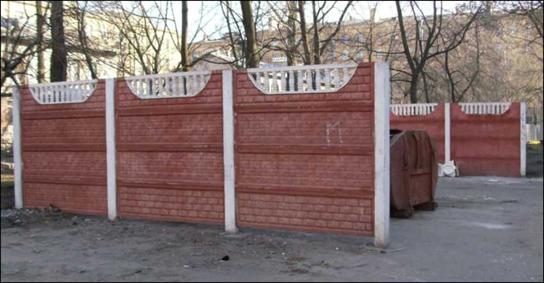 Предприятия и сооруженияКлассификацияобъектовМинимальный размер СЗЗ, мПредприятия по промышленной переработке бытовых отходов мощностью, тыс. т в год:До 40 Свыше 40III II5001000Склады свежего компостаII500Полигоны твердых бытовых отходовII500Сливные станцииIII500Центральные базы по сбору утильсырьяIII300Мусороперегрузочные станцииIV100Базы по содержанию и ремонту уборочных машин и механизмовIV100